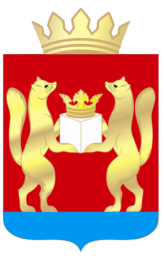 АДМИНИСТРАЦИЯ  ТАСЕЕВСКОГО  РАЙОНАКрасноярского  Края П О С Т А Н О В Л Е Н И Е12.04.2024                             с. Тасеево                                              № 185Об утверждении отчета об исполнениирайонного бюджета за 1 квартал   2024 года	В соответствии с пунктом 5 статьи 264.2 Бюджетного кодекса Российской Федерации, п.3 статьи 40 решения Тасеевского районного Совета депутатов от 20.06.2012 г. № 15-17 «Об утверждении положения о бюджетном процессе в Тасеевском районе», статьей 28,46 Устава Тасеевского района Красноярского края, ПОСТАНОВЛЯЮ:1.Утвердить отчет об исполнении районного бюджета за 1 квартал    2024 года согласно приложению.2. Опубликовать постановление в печатном издании «Тасеевский вестник» и разместить на официальном сайте администрации Тасеевского района в сети Интернет. 3. Контроль за выполнением настоящего постановления возложить на        начальника финансового управления администрации Тасеевского района Максак М.А.4. Постановление вступает в силу в день, следующий за днём его     официального опубликования.Глава Тасеевского района                                                  К.К. Дизендорф     Приложение к постановлению администрацииТасеевского районаот 12.04.2024 № 185Отчет об исполнении бюджетаКОДЫФорма по ОКУД0503117на 01.04.2024на 01.04.2024на 01.04.2024на 01.04.2024Дата01.10.2023по ОКПО78463008Наименование финансового органаФинансовое управление администрации Тасеевского районаФинансовое управление администрации Тасеевского районаФинансовое управление администрации Тасеевского районаГлава по БК800Наименование публично-правового образованияТасеевский районТасеевский районТасеевский районпо ОКТМО04701000001Периодичность: квартальнаяЕдиница измерения: руб.по ОКЕИ383                                 1. Доходы бюджетаНаименование показателяКод строкиКод дохода по бюджетной классификацииУтвержденные бюджетные назначенияИсполненоНеисполненные назначенияНаименование показателяКод строкиКод дохода по бюджетной классификацииУтвержденные бюджетные назначенияИсполненоНеисполненные назначенияНаименование показателяКод строкиКод дохода по бюджетной классификацииУтвержденные бюджетные назначенияИсполненоНеисполненные назначенияНаименование показателяКод строкиКод дохода по бюджетной классификацииУтвержденные бюджетные назначенияИсполненоНеисполненные назначенияНаименование показателяКод строкиКод дохода по бюджетной классификацииУтвержденные бюджетные назначенияИсполненоНеисполненные назначенияНаименование показателяКод строкиКод дохода по бюджетной классификацииУтвержденные бюджетные назначенияИсполненоНеисполненные назначенияНаименование показателяКод строкиКод дохода по бюджетной классификацииУтвержденные бюджетные назначенияИсполненоНеисполненные назначения123456Доходы бюджета - всего010X838 887 945,63185 732 855,12653 155 090,51в том числе:НАЛОГОВЫЕ И НЕНАЛОГОВЫЕ ДОХОДЫ010000 1000000000000000081 456 146,0015 591 344,4565 864 801,55НАЛОГИ НА ПРИБЫЛЬ, ДОХОДЫ010182 1010000000000000045 827 040,007 431 992,0238 395 047,98Налог на прибыль организаций010182 10101000000000110252 370,002 103,40250 266,60Налог на прибыль организаций, зачисляемый в бюджеты бюджетной системы Российской Федерации по соответствующим ставкам010182 10101010000000110252 370,002 103,40250 266,60Налог на прибыль организаций (за исключением консолидированных групп налогоплательщиков), зачисляемый в бюджеты субъектов Российской Федерации010182 10101012020000110252 370,002 103,40250 266,60Налог на прибыль организаций (за исключением консолидированных групп налогоплательщиков), зачисляемый в бюджеты субъектов Российской Федерации (сумма платежа (перерасчеты, недоимка и задолженность по соответствующему платежу, в том числе по отмененному)010182 10101012021000110-2 103,40-Налог на доходы физических лиц010182 1010200001000011045 574 670,007 429 888,6238 144 781,38Налог на доходы физических лиц с доходов, источником которых является налоговый агент, за исключением доходов, в отношении которых исчисление и уплата налога осуществляются в соответствии со статьями 227, 227.1 и 228 Налогового кодекса Российской Федерации010182 1010201001000011045 314 870,007 384 049,4837 930 820,52Налог на доходы физических лиц с доходов, источником которых является налоговый агент, за исключением доходов, в отношении которых исчисление и уплата налога осуществляются в соответствии со статьями 227, 227.1 и 228 Налогового кодекса Российской Федерации (сумма платежа (перерасчеты, недоимка и задолженность по соответствующему платежу, в том числе по отмененному)010182 10102010011000110-7 383 990,20-Налог на доходы физических лиц с доходов, источником которых является налоговый агент, за исключением доходов, в отношении которых исчисление и уплата налога осуществляются в соответствии со статьями 227, 227.1 и 228 Налогового кодекса Российской Федерации (суммы денежных взысканий (штрафов) по соответствующему платежу согласно законодательству Российской Федерации)010182 10102010013000110-59,28-Налог на доходы физических лиц с доходов, полученных от осуществления деятельности физическими лицами, зарегистрированными в качестве индивидуальных предпринимателей, нотариусов, занимающихся частной практикой, адвокатов, учредивших адвокатские кабинеты, и других лиц, занимающихся частной практикой в соответствии со статьей 227 Налогового кодекса Российской Федерации010182 1010202001000011024 070,009 078,7214 991,28Налог на доходы физических лиц с доходов, полученных от осуществления деятельности физическими лицами, зарегистрированными в качестве индивидуальных предпринимателей, нотариусов, занимающихся частной практикой, адвокатов, учредивших адвокатские кабинеты, и других лиц, занимающихся частной практикой в соответствии со статьей 227 Налогового кодекса Российской Федерации (сумма платежа (перерасчеты, недоимка и задолженность по соответствующему платежу, в том числе по отмененному)010182 10102020011000110-8 938,72-Налог на доходы физических лиц с доходов, полученных от осуществления деятельности физическими лицами, зарегистрированными в качестве индивидуальных предпринимателей, нотариусов, занимающихся частной практикой, адвокатов, учредивших адвокатские кабинеты, и других лиц, занимающихся частной практикой в соответствии со статьей 227 Налогового кодекса Российской Федерации (суммы денежных взысканий (штрафов) по соответствующему платежу согласно законодательству Российской Федерации)010182 10102020013000110-140,00-Налог на доходы физических лиц с доходов, полученных физическими лицами в соответствии со статьей 228 Налогового кодекса Российской Федерации010182 10102030010000110214 680,0028 905,57185 774,43Налог на доходы физических лиц с доходов, полученных физическими лицами в соответствии со статьей 228 Налогового кодекса Российской Федерации (сумма платежа (перерасчеты, недоимка и задолженность по соответствующему платежу, в том числе по отмененному)010182 10102030011000110-23 849,25-Налог на доходы физических лиц с доходов, полученных физическими лицами в соответствии со статьей 228 Налогового кодекса Российской Федерации (суммы денежных взысканий (штрафов) по соответствующему платежу согласно законодательству Российской Федерации)010182 10102030013000110-5 056,32-Налог на доходы физических лиц в виде фиксированных авансовых платежей с доходов, полученных физическими лицами, являющимися иностранными гражданами, осуществляющими трудовую деятельность по найму на основании патента в соответствии со статьей 227.1 Налогового кодекса Российской Федерации010182 1010204001000011021 050,003 668,8517 381,15Налог на доходы физических лиц в виде фиксированных авансовых платежей с доходов, полученных физическими лицами, являющимися иностранными гражданами, осуществляющими трудовую деятельность по найму на основании патента в соответствии со статьей 227.1 Налогового кодекса Российской Федерации (сумма платежа (перерасчеты, недоимка и задолженность по соответствующему платежу, в том числе по отмененному)010182 10102040011000110-3 668,85-Налог на доходы физических лиц в отношении доходов от долевого участия в организации, полученных в виде дивидендов (в части суммы налога, не превышающей 650 000 рублей) (сумма платежа (перерасчеты, недоимка и задолженность по соответствующему платежу, в том числе по отмененному)010182 10102130010000110-4 186,00-Налог на доходы физических лиц в отношении доходов от долевого участия в организации, полученных в виде дивидендов (в части суммы налога, не превышающей 650 000 рублей) (сумма платежа (перерасчеты, недоимка и задолженность по соответствующему платежу, в том числе по отмененному)010182 10102130011000110-4 186,00-НАЛОГИ НА ТОВАРЫ (РАБОТЫ, УСЛУГИ), РЕАЛИЗУЕМЫЕ НА ТЕРРИТОРИИ РОССИЙСКОЙ ФЕДЕРАЦИИ010182 1030000000000000084 100,0021 400,4962 699,51Акцизы по подакцизным товарам (продукции), производимым на территории Российской Федерации010182 1030200001000011084 100,0021 400,4962 699,51Доходы от уплаты акцизов на дизельное топливо, подлежащие распределению между бюджетами субъектов Российской Федерации и местными бюджетами с учетом установленных дифференцированных нормативов отчислений в местные бюджеты010182 1030223001000011043 900,0010 492,2733 407,73Доходы от уплаты акцизов на дизельное топливо, подлежащие распределению между бюджетами субъектов Российской Федерации и местными бюджетами с учетом установленных дифференцированных нормативов отчислений в местные бюджеты (по нормативам, установленным Федеральным законом о федеральном бюджете в целях формирования дорожных фондов субъектов Российской Федерации)010182 1030223101000011043 900,0010 492,2733 407,73Доходы от уплаты акцизов на моторные масла для дизельных и (или) карбюраторных (инжекторных) двигателей, подлежащие распределению между бюджетами субъектов Российской Федерации и местными бюджетами с учетом установленных дифференцированных нормативов отчислений в местные бюджеты010182 10302240010000110200,0055,21144,79Доходы от уплаты акцизов на моторные масла для дизельных и (или) карбюраторных (инжекторных) двигателей, подлежащие распределению между бюджетами субъектов Российской Федерации и местными бюджетами с учетом установленных дифференцированных нормативов отчислений в местные бюджеты (по нормативам, установленным Федеральным законом о федеральном бюджете в целях формирования дорожных фондов субъектов Российской Федерации)010182 10302241010000110200,0055,21144,79Доходы от уплаты акцизов на автомобильный бензин, подлежащие распределению между бюджетами субъектов Российской Федерации и местными бюджетами с учетом установленных дифференцированных нормативов отчислений в местные бюджеты010182 1030225001000011045 500,0011 966,9633 533,04Доходы от уплаты акцизов на автомобильный бензин, подлежащие распределению между бюджетами субъектов Российской Федерации и местными бюджетами с учетом установленных дифференцированных нормативов отчислений в местные бюджеты (по нормативам, установленным Федеральным законом о федеральном бюджете в целях формирования дорожных фондов субъектов Российской Федерации)010182 1030225101000011045 500,0011 966,9633 533,04Доходы от уплаты акцизов на прямогонный бензин, подлежащие распределению между бюджетами субъектов Российской Федерации и местными бюджетами с учетом установленных дифференцированных нормативов отчислений в местные бюджеты010182 10302260010000110-5 500,00-1 113,95-Доходы от уплаты акцизов на прямогонный бензин, подлежащие распределению между бюджетами субъектов Российской Федерации и местными бюджетами с учетом установленных дифференцированных нормативов отчислений в местные бюджеты (по нормативам, установленным Федеральным законом о федеральном бюджете в целях формирования дорожных фондов субъектов Российской Федерации)010182 10302261010000110-5 500,00-1 113,95-НАЛОГИ НА СОВОКУПНЫЙ ДОХОД010182 1050000000000000023 322 078,002 528 626,0820 793 451,92Налог, взимаемый в связи с применением упрощенной системы налогообложения010182 1050100000000011020 685 670,001 018 289,9219 667 380,08Налог, взимаемый с налогоплательщиков, выбравших в качестве объекта налогообложения доходы010182 1050101001000011015 541 940,00-98 116,8115 640 056,81Налог, взимаемый с налогоплательщиков, выбравших в качестве объекта налогообложения доходы010182 1050101101000011015 541 940,00-98 116,8115 640 056,81Налог, взимаемый с налогоплательщиков, выбравших в качестве объекта налогообложения доходы (сумма платежа (перерасчеты, недоимка и задолженность по соответствующему платежу, в том числе по отмененному)010182 10501011011000110--102 085,81-Налог, взимаемый с налогоплательщиков, выбравших в качестве объекта налогообложения доходы (суммы денежных взысканий (штрафов) по соответствующему платежу согласно законодательству Российской Федерации)010182 10501011013000110-3 969,00-Налог, взимаемый с налогоплательщиков, выбравших в качестве объекта налогообложения доходы, уменьшенные на величину расходов010182 105010200100001105 143 730,001 116 406,734 027 323,27Налог, взимаемый с налогоплательщиков, выбравших в качестве объекта налогообложения доходы, уменьшенные на величину расходов (в том числе минимальный налог, зачисляемый в бюджеты субъектов Российской Федерации)010182 105010210100001105 143 730,001 116 406,734 027 323,27Налог, взимаемый с налогоплательщиков, выбравших в качестве объекта налогообложения доходы, уменьшенные на величину расходов (в том числе минимальный налог, зачисляемый в бюджеты субъектов Российской Федерации (сумма платежа (перерасчеты, недоимка и задолженность по соответствующему платежу, в том числе по отмененному)010182 10501021011000110-1 116 406,73-Единый налог на вмененный доход для отдельных видов деятельности010182 1050200002000011010 758,0016 588,53-Единый налог на вмененный доход для отдельных видов деятельности010182 1050201002000011010 758,0016 588,53-Единый налог на вмененный доход для отдельных видов деятельности (сумма платежа (перерасчеты, недоимка и задолженность по соответствующему платежу, в том числе по отмененному)010182 10502010021000110-16 588,53-Единый сельскохозяйственный налог010182 1050300001000011064 050,00131 570,66-Единый сельскохозяйственный налог010182 1050301001000011064 050,00131 570,66-Единый сельскохозяйственный налог (сумма платежа (перерасчеты, недоимка и задолженность по соответствующему платежу, в том числе по отмененному)010182 10503010011000110-131 570,66-Налог, взимаемый в связи с применением патентной системы налогообложения010182 105040000200001102 561 600,001 362 176,971 199 423,03Налог, взимаемый в связи с применением патентной системы налогообложения, зачисляемый в бюджеты муниципальных районов010182 105040200200001102 561 600,001 362 176,971 199 423,03Налог, взимаемый в связи с применением патентной системы налогообложения, зачисляемый в бюджеты муниципальных районов (сумма платежа (перерасчеты, недоимка и задолженность по соответствующему платежу, в том числе по отмененному)010182 10504020021000110-1 362 176,97-ГОСУДАРСТВЕННАЯ ПОШЛИНА010182 108000000000000001 168 000,00242 198,18925 801,82Государственная пошлина по делам, рассматриваемым в судах общей юрисдикции, мировыми судьями010182 108030000100001101 168 000,00242 198,18925 801,82Государственная пошлина по делам, рассматриваемым в судах общей юрисдикции, мировыми судьями (за исключением Верховного Суда Российской Федерации)010182 108030100100001101 168 000,00242 198,18925 801,82Государственная пошлина по делам, рассматриваемым в судах общей юрисдикции, мировыми судьями (за исключением Верховного Суда Российской Федерации)010182 10803010011050110-240 098,18-Государственная пошлина по делам, рассматриваемым в судах общей юрисдикции, мировыми судьями (за исключением Верховного Суда Российской Федерации) (сумма платежа (перерасчеты, недоимка и задолженность по соответствующему платежу, в том числе по отмененному)010182 10803010011060110-2 100,00-ДОХОДЫ ОТ ИСПОЛЬЗОВАНИЯ ИМУЩЕСТВА, НАХОДЯЩЕГОСЯ В ГОСУДАРСТВЕННОЙ И МУНИЦИПАЛЬНОЙ СОБСТВЕННОСТИ010005 111000000000000009 734 798,003 399 810,836 334 987,17Доходы, получаемые в виде арендной либо иной платы за передачу в возмездное пользование государственного и муниципального имущества (за исключением имущества бюджетных и автономных учреждений, а также имущества государственных и муниципальных унитарных предприятий, в том числе казенных)010005 111050000000001209 734 798,003 399 810,836 334 987,17Доходы, получаемые в виде арендной платы за земельные участки, государственная собственность на которые не разграничена, а также средства от продажи права на заключение договоров аренды указанных земельных участков010005 111050100000001204 350 000,001 594 562,132 755 437,87Доходы, получаемые в виде арендной платы за земельные участки, государственная собственность на которые не разграничена и которые расположены в границах сельских поселений и межселенных территорий муниципальных районов, а также средства от продажи права на заключение договоров аренды указанных земельных участков010005 111050130500001204 350 000,001 594 562,132 755 437,87Доходы, получаемые в виде арендной платы за земли после разграничения государственной собственности на землю, а также средства от продажи права на заключение договоров аренды указанных земельных участков (за исключением земельных участков бюджетных и автономных учреждений)010005 111050200000001204 300 000,001 488 794,482 811 205,52Доходы, получаемые в виде арендной платы, а также средства от продажи права на заключение договоров аренды за земли, находящиеся в собственности муниципальных районов (за исключением земельных участков муниципальных бюджетных и автономных учреждений)010005 111050250500001204 300 000,001 488 794,482 811 205,52Доходы от сдачи в аренду имущества, составляющего государственную (муниципальную) казну (за исключением земельных участков)010005 111050700000001201 084 798,00316 454,22768 343,78Доходы от сдачи в аренду имущества, составляющего казну муниципальных районов (за исключением земельных участков)010005 111050750500001201 084 798,00316 454,22768 343,78ПЛАТЕЖИ ПРИ ПОЛЬЗОВАНИИ ПРИРОДНЫМИ РЕСУРСАМИ010048 1120000000000000063 230,0034 606,2528 623,75Плата за негативное воздействие на окружающую среду010048 1120100001000012063 230,0034 606,2528 623,75Плата за выбросы загрязняющих веществ в атмосферный воздух стационарными объектами010048 1120101001000012015 570,0026 190,45-Плата за выбросы загрязняющих веществ в атмосферный воздух стационарными объектами (федеральные государственные органы, Банк России, органы управления государственными внебюджетными фондами Российской Федерации)010048 11201010016000120-26 190,45-Плата за сбросы загрязняющих веществ в водные объекты010048 112010300100001202 000,00-2 000,00Плата за размещение отходов производства и потребления010048 1120104001000012045 660,007 530,3138 129,69Плата за размещение отходов производства010048 1120104101000012045 660,007 530,3138 129,69Плата за размещение отходов производства (федеральные государственные органы, Банк России, органы управления государственными внебюджетными фондами Российской Федерации)010048 11201041016000120-7 530,31-Плата за выбросы загрязняющих веществ, образующихся при сжигании на факельных установках и (или) рассеивании попутного нефтяного газа010048 11201070010000120-885,49-Плата за выбросы загрязняющих веществ, образующихся при сжигании на факельных установках и (или) рассеивании попутного нефтяного газа (федеральные государственные органы, Банк России, органы управления государственными внебюджетными фондами Российской Федерации)010048 11201070016000120-885,49-ДОХОДЫ ОТ ПРОДАЖИ МАТЕРИАЛЬНЫХ И НЕМАТЕРИАЛЬНЫХ АКТИВОВ010005 11400000000000000350 000,00111 464,92238 535,08Доходы от продажи земельных участков, находящихся в государственной и муниципальной собственности010005 11406000000000430350 000,00111 464,92238 535,08Доходы от продажи земельных участков, государственная собственность на которые не разграничена010005 11406010000000430310 000,00111 464,92198 535,08Доходы от продажи земельных участков, государственная собственность на которые не разграничена и которые расположены в границах сельских поселений и межселенных территорий муниципальных районов010005 11406013050000430310 000,00111 464,92198 535,08Доходы от продажи земельных участков, государственная собственность на которые разграничена (за исключением земельных участков бюджетных и автономных учреждений)010005 1140602000000043040 000,00-40 000,00Доходы от продажи земельных участков, находящихся в собственности муниципальных районов (за исключением земельных участков муниципальных бюджетных и автономных учреждений)010005 1140602505000043040 000,00-40 000,00ШТРАФЫ, САНКЦИИ, ВОЗМЕЩЕНИЕ УЩЕРБА010000 11600000000000000906 900,001 795 444,40-Административные штрафы, установленные Кодексом Российской Федерации об административных правонарушениях010000 11601000010000140394 900,00-534,32395 434,32Административные штрафы, установленные Главой 5 Кодекса Российской Федерации об административных правонарушениях, за административные правонарушения, посягающие на права граждан010000 1160105001000014010 000,002 197,197 802,81Административные штрафы, установленные Главой 5 Кодекса Российской Федерации об административных правонарушениях, за административные правонарушения, посягающие на права граждан, налагаемые мировыми судьями, комиссиями по делам несовершеннолетних и защите их прав010000 1160105301000014010 000,002 197,197 802,81Административные штрафы, установленные Главой 5 Кодекса Российской Федерации об административных правонарушениях, за административные правонарушения, посягающие на права граждан, налагаемые мировыми судьями, комиссиями по делам несовершеннолетних и защите их прав010006 116010530100001408 000,002 197,195 802,81Административные штрафы, установленные Главой 5 Кодекса Российской Федерации об административных правонарушениях, за административные правонарушения, посягающие на права граждан, налагаемые мировыми судьями, комиссиями по делам несовершеннолетних и защите их прав010439 116010530100001402 000,00-2 000,00Административные штрафы, установленные Главой 6 Кодекса Российской Федерации об административных правонарушениях, за административные правонарушения, посягающие на здоровье, санитарно-эпидемиологическое благополучие населения и общественную нравственность010000 11601060010000140112 000,0026 149,2185 850,79Административные штрафы, установленные Главой 6 Кодекса Российской Федерации об административных правонарушениях, за административные правонарушения, посягающие на здоровье, санитарно-эпидемиологическое благополучие населения и общественную нравственность, налагаемые мировыми судьями, комиссиями по делам несовершеннолетних и защите их прав010000 11601063010000140112 000,0026 149,2185 850,79Административные штрафы, установленные Главой 6 Кодекса Российской Федерации об административных правонарушениях, за административные правонарушения, посягающие на здоровье, санитарно-эпидемиологическое благополучие населения и общественную нравственность, налагаемые мировыми судьями, комиссиями по делам несовершеннолетних и защите их прав010006 116010630100001407 000,001 575,205 424,80Административные штрафы, установленные Главой 6 Кодекса Российской Федерации об административных правонарушениях, за административные правонарушения, посягающие на здоровье, санитарно-эпидемиологическое благополучие населения и общественную нравственность, налагаемые мировыми судьями, комиссиями по делам несовершеннолетних и защите их прав010439 11601063010000140105 000,0024 574,0180 425,99Административные штрафы, установленные Главой 7 Кодекса Российской Федерации об административных правонарушениях, за административные правонарушения в области охраны собственности010000 116010700100001408 500,00688,287 811,72Административные штрафы, установленные Главой 7 Кодекса Российской Федерации об административных правонарушениях, за административные правонарушения в области охраны собственности, налагаемые мировыми судьями, комиссиями по делам несовершеннолетних и защите их прав010000 116010730100001408 500,00688,287 811,72Административные штрафы, установленные Главой 7 Кодекса Российской Федерации об административных правонарушениях, за административные правонарушения в области охраны собственности, налагаемые мировыми судьями, комиссиями по делам несовершеннолетних и защите их прав010006 11601073010000140500,00-500,00Административные штрафы, установленные Главой 7 Кодекса Российской Федерации об административных правонарушениях, за административные правонарушения в области охраны собственности, налагаемые мировыми судьями, комиссиями по делам несовершеннолетних и защите их прав010439 116010730100001408 000,00688,287 311,72Административные штрафы, установленные Главой 8 Кодекса Российской Федерации об административных правонарушениях, за административные правонарушения в области охраны окружающей среды и природопользования010439 1160108001000014021 000,00-21 000,00Административные штрафы, установленные Главой 8 Кодекса Российской Федерации об административных правонарушениях, за административные правонарушения в области охраны окружающей среды и природопользования, налагаемые мировыми судьями, комиссиями по делам несовершеннолетних и защите их прав010439 1160108301000014021 000,00-21 000,00Административные штрафы, установленные Главой 14 Кодекса Российской Федерации об административных правонарушениях, за административные правонарушения в области предпринимательской деятельности и деятельности саморегулируемых организаций010439 116011400100001402 000,00-2 000,00Административные штрафы, установленные Главой 14 Кодекса Российской Федерации об административных правонарушениях, за административные правонарушения в области предпринимательской деятельности и деятельности саморегулируемых организаций, налагаемые мировыми судьями, комиссиями по делам несовершеннолетних и защите их прав010439 116011430100001402 000,00-2 000,00Административные штрафы, установленные Главой 15 Кодекса Российской Федерации об административных правонарушениях, за административные правонарушения в области финансов, налогов и сборов, страхования, рынка ценных бумаг010439 116011500100001402 500,00150,002 350,00Административные штрафы, установленные Главой 15 Кодекса Российской Федерации об административных правонарушениях, за административные правонарушения в области финансов, налогов и сборов, страхования, рынка ценных бумаг (за исключением штрафов, указанных в пункте 6 статьи 46 Бюджетного кодекса Российской Федерации), налагаемые мировыми судьями, комиссиями по делам несовершеннолетних и защите их прав010439 116011530100001402 500,00150,002 350,00Административные штрафы, установленные Главой 17 Кодекса Российской Федерации об административных правонарушениях, за административные правонарушения, посягающие на институты государственной власти010439 116011700100001402 900,00-2 900,00Административные штрафы, установленные Главой 17 Кодекса Российской Федерации об административных правонарушениях, за административные правонарушения, посягающие на институты государственной власти, налагаемые мировыми судьями, комиссиями по делам несовершеннолетних и защите их прав010439 116011730100001402 900,00-2 900,00Административные штрафы, установленные Главой 19 Кодекса Российской Федерации об административных правонарушениях, за административные правонарушения против порядка управления010439 1160119001000014015 000,00-15 000,00Административные штрафы, установленные Главой 19 Кодекса Российской Федерации об административных правонарушениях, за административные правонарушения против порядка управления, налагаемые мировыми судьями, комиссиями по делам несовершеннолетних и защите их прав010439 1160119301000014015 000,00-15 000,00Административные штрафы, установленные Главой 20 Кодекса Российской Федерации об административных правонарушениях, за административные правонарушения, посягающие на общественный порядок и общественную безопасность010000 11601200010000140221 000,00-29 719,00250 719,00Административные штрафы, установленные Главой 20 Кодекса Российской Федерации об административных правонарушениях, за административные правонарушения, посягающие на общественный порядок и общественную безопасность, налагаемые мировыми судьями, комиссиями по делам несовершеннолетних и защите их прав010000 11601203010000140221 000,00-29 719,00250 719,00Административные штрафы, установленные Главой 20 Кодекса Российской Федерации об административных правонарушениях, за административные правонарушения, посягающие на общественный порядок и общественную безопасность, налагаемые мировыми судьями, комиссиями по делам несовершеннолетних и защите их прав010006 116012030100001406 000,002 500,003 500,00Административные штрафы, установленные Главой 20 Кодекса Российской Федерации об административных правонарушениях, за административные правонарушения, посягающие на общественный порядок и общественную безопасность, налагаемые мировыми судьями, комиссиями по делам несовершеннолетних и защите их прав010439 11601203010000140215 000,00-32 219,00247 219,00Штрафы, неустойки, пени, уплаченные в соответствии с законом или договором в случае неисполнения или ненадлежащего исполнения обязательств перед государственным (муниципальным) органом, органом управления государственным внебюджетным фондом, казенным учреждением, Центральным банком Российской Федерации, иной организацией, действующей от имени Российской Федерации010005 1160700001000014022 000,003 000,0019 000,00Иные штрафы, неустойки, пени, уплаченные в соответствии с законом или договором в случае неисполнения или ненадлежащего исполнения обязательств перед государственным (муниципальным) органом, казенным учреждением, Центральным банком Российской Федерации, государственной корпорацией010005 1160709000000014022 000,003 000,0019 000,00Иные штрафы, неустойки, пени, уплаченные в соответствии с законом или договором в случае неисполнения или ненадлежащего исполнения обязательств перед муниципальным органом, (муниципальным казенным учреждением) муниципального района010005 1160709005000014022 000,003 000,0019 000,00Платежи в целях возмещения причиненного ущерба (убытков)010188 11610000000000140-0,01-Доходы от денежных взысканий (штрафов), поступающие в счет погашения задолженности, образовавшейся до 1 января 2020 года, подлежащие зачислению в бюджеты бюджетной системы Российской Федерации, по нормативам, действующим до 1 января 2020 года010188 11610120000000140-0,01-Доходы от денежных взысканий (штрафов), поступающие в счет погашения задолженности, образовавшейся до 1 января 2020 года, подлежащие зачислению в бюджет муниципального образования по нормативам, действующим до 1 января 2020 года010188 11610123010051140-0,01-Платежи, уплачиваемые в целях возмещения вреда010000 11611000010000140490 000,001 792 978,71-Платежи по искам о возмещении вреда, причиненного окружающей среде, а также платежи, уплачиваемые при добровольном возмещении вреда, причиненного окружающей среде (за исключением вреда, причиненного окружающей среде на особо охраняемых природных территориях), подлежащие зачислению в бюджет муниципального образования010000 11611050010000140490 000,001 792 978,71-Платежи по искам о возмещении вреда, причиненного окружающей среде, а также платежи, уплачиваемые при добровольном возмещении вреда, причиненного окружающей среде (за исключением вреда, причиненного окружающей среде на особо охраняемых природных территориях), подлежащие зачислению в бюджет муниципального образования010031 11611050010000140480 000,001 792 978,71-Платежи по искам о возмещении вреда, причиненного окружающей среде, а также платежи, уплачиваемые при добровольном возмещении вреда, причиненного окружающей среде (за исключением вреда, причиненного окружающей среде на особо охраняемых природных территориях), подлежащие зачислению в бюджет муниципального образования010032 1161105001000014010 000,00-10 000,00ПРОЧИЕ НЕНАЛОГОВЫЕ ДОХОДЫ010005 11700000000000000-25 801,28-Невыясненные поступления010005 11701000000000180-25 801,28-Невыясненные поступления, зачисляемые в бюджеты муниципальных районов010005 11701050050000180-25 801,28-БЕЗВОЗМЕЗДНЫЕ ПОСТУПЛЕНИЯ010000 20000000000000000757 431 799,63170 141 510,67587 290 288,96БЕЗВОЗМЕЗДНЫЕ ПОСТУПЛЕНИЯ ОТ ДРУГИХ БЮДЖЕТОВ БЮДЖЕТНОЙ СИСТЕМЫ РОССИЙСКОЙ ФЕДЕРАЦИИ010000 20200000000000000757 431 799,63171 609 374,08585 822 425,55Дотации бюджетам бюджетной системы Российской Федерации010090 20210000000000150374 843 400,00102 818 300,00272 025 100,00Дотации на выравнивание бюджетной обеспеченности010090 20215001000000150213 514 000,0093 559 100,00119 954 900,00Дотации бюджетам муниципальных районов на выравнивание бюджетной обеспеченности010090 20215001050000150213 514 000,0093 559 100,00119 954 900,00Дотации бюджетам на поддержку мер по обеспечению сбалансированности бюджетов010090 2021500200000015088 561 300,00-88 561 300,00Дотации бюджетам муниципальных районов на поддержку мер по обеспечению сбалансированности бюджетов010090 2021500205000015088 561 300,00-88 561 300,00Прочие дотации010090 2021999900000015072 768 100,009 259 200,0063 508 900,00Прочие дотации бюджетам муниципальных районов010090 2021999905000015072 768 100,009 259 200,0063 508 900,00Прочие дотации бюджетам муниципальных районов (на частичную компенсацию расходов на оплату труда работников муниципальных учреждений)010090 2021999905272215044 989 900,00-44 989 900,00Прочие дотации бюджетам муниципальных районов (на частичную компенсацию расходов на повышение оплаты труда отдельным категориям работников бюджетной сферы)010090 2021999905272415027 778 200,009 259 200,0018 519 000,00Субсидии бюджетам бюджетной системы Российской Федерации (межбюджетные субсидии)010090 2022000000000015022 270 058,902 445 487,4919 824 571,41Субсидии бюджетам на оснащение (обновление материально-технической базы) оборудованием, средствами обучения и воспитания общеобразовательных организаций, в том числе осуществляющих образовательную деятельность по адаптированным основным общеобразовательным программам010090 202251720000001504 390 800,00-4 390 800,00Субсидии бюджетам муниципальных районов на оснащение (обновление материально-технической базы) оборудованием, средствами обучения и воспитания общеобразовательных организаций, в том числе осуществляющих образовательную деятельность по адаптированным основным общеобразовательным программам010090 202251720500001504 390 800,00-4 390 800,00Субсидии бюджетам на организацию бесплатного горячего питания обучающихся, получающих начальное общее образование в государственных и муниципальных образовательных организациях010090 202253040000001506 122 500,001 225 724,994 896 775,01Субсидии бюджетам муниципальных районов на организацию бесплатного горячего питания обучающихся, получающих начальное общее образование в государственных и муниципальных образовательных организациях010090 202253040500001506 122 500,001 225 724,994 896 775,01Субсидии бюджетам на реализацию мероприятий по обеспечению жильем молодых семей010090 20225497000000150456 718,40-456 718,40Субсидии бюджетам муниципальных районов на реализацию мероприятий по обеспечению жильем молодых семей010090 20225497050000150456 718,40-456 718,40Субсидия бюджетам на поддержку отрасли культуры010090 20225519000000150199 500,00-199 500,00Субсидия бюджетам муниципальных районов на поддержку отрасли культуры010090 20225519050000150199 500,00-199 500,00Прочие субсидии010090 2022999900000015011 100 540,501 219 762,509 880 778,00Прочие субсидии бюджетам муниципальных районов010090 2022999905000015011 100 540,501 219 762,509 880 778,00Прочие субсидии бюджетам муниципальных районов (на создание условий для оснащения (обновления материально-технической базы) оборудованием, средствами обучения и воспитания общеобразовательных организаций, в том числе осуществляющих образовательную деятельность по адаптированным основным общеобразовательным программам)010090 202299990515211501 800 000,00-1 800 000,00Прочие субсидии бюджетам муниципальных районов (на поддержку деятельности муниципальных молодежных центров в рамках подпрограммы "Вовлечение молодежи Красноярского края в социальную практику" государственной программы Красноярского края "Молодежь Красноярского края в XXI веке")010090 20229999057456150321 900,00-321 900,00Прочие субсидии бюджетам муниципальных районов (на комплектование книжных фондов библиотек муниципальных образований Красноярского края)010090 20229999057488150254 600,00-254 600,00Прочие субсидии бюджетам муниципальных районов (на проведение работ в общеобразовательных организациях с целью приведения зданий и сооружений в соответствие требованиям надзорных органов)010090 202299990575631502 320 000,00-2 320 000,00Субсидии бюджетам муниципальных образований на увеличение охвата детей, обучающихся по дополнительным общеразвивающим программам, в рамках подпрограммы 2Развитие дошкольного, общего и дополнительного образования" государственной программы Красноярского края " Развитие образования"010090 20229999057568150332 062,50332 062,50-Прочие субсидии бюджетам муниципальных районов (на приведение зданий и сооружений организаций, реализующих образовательные программы дошкольного образования, в соответствие с требованиями законодательства)010090 202299990575821501 658 000,00-1 658 000,00Прочие субсидии бюджетам муниципальных районов (на софинансирование организации и обеспечения бесплатным питанием обучающихся с ограниченными возможностями здоровья в муниципальных образовательных организациях)010090 202299990575831503 304 500,00-3 304 500,00Субсидии бюджетам муниципальных образований для реализации мероприятий, предусмотренных муниципальными программами развития субъектов малого и среднего предпринимательства, в рамках подпрограммы "Развитие субъектов малого и среднего предпринимательства" государственной программы Красноярского края "Развитие инвестиционной деятельности, малого и среднего предпринимательства"010090 20229999057607150887 700,00887 700,00-Прочие субсидии бюджетам муниципальных районов (на создание условий для обеспечения услугами связи в малочисленных и труднодоступных населенных пунктах края в рамках подпрограммы "Инфраструктура информационного общества и электронного правительства" государственной программы Красноярского края "Развитие информационного общества"010090 20229999057645150221 778,00-221 778,00Субвенции бюджетам бюджетной системы Российской Федерации010090 20230000000000150335 879 800,0060 819 780,59275 060 019,41Субвенции местным бюджетам на выполнение передаваемых полномочий субъектов Российской Федерации010090 20230024000000150333 257 300,0060 412 280,59272 845 019,41Субвенции бюджетам муниципальных районов на выполнение передаваемых полномочий субъектов Российской Федерации010090 20230024050000150333 257 300,0060 412 280,59272 845 019,41Субвенции бюджетам муниципальных районов на выполнение передаваемых полномочий субъектов Российской Федерации (на реализацию Закона края от 11 июля 2019 года № 7-2988 "О наделении органов местного самоуправления муниципальных районов и городских округов края государственными полномочиями по организации и осуществлению деятельности по опеке и попечительству в отношении совершеннолетних граждан, а также в сфере патронажа")010090 202300240502891501 000 300,00218 000,00782 300,00Субвенции бюджетам муниципальных районов на выполнение передаваемых полномочий субъектов Российской Федерации (на обеспечение государственных гарантий реализации прав на получение общедоступного и бесплатного дошкольного образования в муниципальных дошкольных образовательных организациях, общедоступного и бесплатного дошкольного образования в муниципальных общеобразовательных организациях в части обеспечения деятельности административного и учебно-вспомогательного персонала муниципальных дошкольных образовательных и общеобразовательных организаций в рамках подпрограммы "Развитие дошкольного, общего и дополнительного образования детей" государственной программы Красноярского края "Развитие образования")010090 2023002405740815023 713 800,004 526 762,0019 187 038,00Субвенции бюджетам муниципальных районов на выполнение передаваемых полномочий субъектов Российской Федерации (на обеспечение государственных гарантий реализации прав на получение общедоступного и бесплатного начального общего, основного общего, среднего общего образования в муниципальных общеобразовательных организациях, обеспечение дополнительного образования детей в муниципальных общеобразовательных организациях в части обеспечения деятельности административного и учебно-вспомогательного персонала муниципальных общеобразовательных организаций в рамках подпрограммы "Развитие дошкольного, общего и дополнительного образования детей" государственной программы Красноярского края "Развитие образования")010090 2023002405740915039 456 200,005 306 737,0034 149 463,00Субвенции бюджетам муниципальных районов на выполнение передаваемых полномочий субъектов Российской Федерации (по осуществлению уведомительной регистрации коллективных договоров и территориальных соглашений и контроля за их выполнением по министерству экономического развития и инвестиционной политики Красноярского края в рамках непрограммных расходов отдельных органов исполнительной власти)010090 2023002405742915038 500,007 000,0031 500,00Субвенции бюджетам муниципальных районов на выполнение передаваемых полномочий субъектов Российской Федерации (по созданию и обеспечению деятельности административных комиссий в рамках непрограммных расходов органов судебной власти)010090 2023002405751415073 300,00-73 300,00Субвенции бюджетам муниципальных районов края на выполнение отдельных государственных полномочий по решению вопросов поддержки сельскохозяйственного производства в рамках подпрограммы "Обеспечение реализации государственной программы и прочие мероприятия" государственной программы Красноярского края "Развитие сельского хозяйства и регулирование рынков сельскохозяйственной продукции, сырья и продовольствия"010090 202300240575171505 041 500,001 233 270,003 808 230,00Субвенции бюджетам муниципальных районов и городских округов края на выполнение отдельных государственных полномочий по организации проведения мероприятий по отлову и содержанию безнадзорных животных в рамках подпрограммы "Развитие подотрасли животноводства, переработки и реализации продукции животноводства" государственной программы Красноярского края "Развитие сельского хозяйства и регулирование рынков сельскохозяйственной продукции, сырья и продовольствия"010090 20230024057518150643 200,0029 440,80613 759,20Субвенции бюджетам муниципальных районов на выполнение передаваемых полномочий субъектов Российской Федерации (на осуществление государственных полномочий в области архивного дела, переданных органам местного самоуправления Красноярского края, в рамках подпрограммы "Развитие архивного дела в Красноярском крае" государственной программы Красноярского края "Развитие культуры и туризма")010090 20230024057519150295 700,0061 700,00234 000,00Субвенции бюджетам муниципальных районов на выполнение передаваемых полномочий субъектов Российской Федерации (на осуществление государственных полномочий по организации и осуществлению деятельности по опеке и попечительству в отношении несовершеннолетних в рамках подпрограммы "Государственная поддержка детей-сирот, расширение практики применения семейных форм воспитания" государственной программы Красноярского края "Развитие образования")010090 202300240575521503 178 100,00619 500,002 558 600,00Субвенции бюджетам муниципальных районов на выполнение передаваемых полномочий субъектов Российской Федерации (на реализацию Закона края от 27 декабря 2005 года № 17-4379 "О наделении органов местного самоуправления муниципальных районов и городских округов края государственными полномочиями по осуществлению и ухода за детьми-инвалидами, детьми-сиротами и детьми, оставшимися без попечения родителей, а также детьми с туберкулезной интоксикацией, обучающимися в муниципальных образовательных организациях, реализующих образовательную программу дошкольного образования, без взимания родительской платы")010090 20230024057554150462 000,0030 000,00432 000,00Субвенции бюджетам муниципальных районов на выполнение передаваемых полномочий субъектов Российской Федерации (на получение общедоступного и бесплатного начального общего, основного общего, среднего общего образования в муниципальных общеобразовательных организациях, обеспечение дополнительного образования детей в муниципальных общеобразовательных организациях, за исключением обеспечения деятельности административного и учебно-вспомогательного персонала муниципальных общеобразовательных организаций, в рамках подпрограммы "Развитие дошкольного, общего и дополнительного образования детей" государственной программы Красноярского края "Развитие образования")010090 20230024057564150149 525 800,0025 548 720,00123 977 080,00Субвенции бюджетам муниципальных районов на выполнение передаваемых полномочий субъектов Российской Федерации (на реализацию Закона края от 27 декабря 2005 года № 17-4377 "О наделении органов местного самоуправления муниципальных районов и городских округов края государственными полномочиями по обеспечению питанием детей, обучающихся в муниципальных образовательных учреждениях, реализующих основные общеобразовательные программы, без взимания платы")010090 202300240575661508 048 200,001 661 361,006 386 839,00Субвенции бюджетам муниципальных районов на выполнение передаваемых полномочий субъектов Российской Федерации (на реализацию отдельных мер по обеспечению ограничения платы граждан за коммунальные услуги в рамках отдельных мероприятий государственной программы Красноярского края "Реформирование и модернизация жилищно-коммунального хозяйства и повышение энергетической эффективности")010090 2023002405757015019 384 600,003 230 760,0016 153 840,00Субвенции бюджетам муниципальных районов на выполнение передаваемых полномочий субъектов Российской Федерации (на компенсацию выпадающих доходов энергоснабжающих организаций, связанных с применением государственных регулируемых цен (тарифов) на электрическую энергию, вырабатываемую дизельными электростанциями на территории Красноярского края для населения, в рамках отдельных мероприятий государственной программы Красноярского края "Реформирование и модернизация жилищно-коммунального хозяйства и повышение энергетической эффективности")010090 202300240575771506 048 600,005 097 560,00951 040,00Субвенции бюджетам муниципальных образований на выполнение передаваемых полномочий субъектов Российской Федерации на обеспечение жилыми помещениями детей-сирот и детей,оставшихся без попечения родителей, лиц из числа детей-сирот и детей, оставшихся без попечения родителей, лиц, которые относились к категории детей-сирот и детей, оставшихся без попечения родителей, лиц из числа детей-сирот и детей, оставшихся без попечения родителей, и достигли возраста 23 лет (в соответствии с Законом края от 24 декабря 2009 года № 9-4225)010090 2023002405758715012 535 400,00102 744,7812 432 655,22Субвенции бюджетам муниципальных районов на выполнение передаваемых полномочий субъектов Российской Федерации (на обеспечение государственных гарантий реализации прав на получение общедоступного и бесплатного дошкольного образования в муниципальных дошкольных образовательных организациях, общедоступного и бесплатного дошкольного образования в муниципальных общеобразовательных организациях, за исключением обеспечения деятельности административного и учебно-вспомогательного персонала муниципальных дошкольных образовательных и общеобразовательных организаций, в рамках подпрограммы "Развитие дошкольного, общего и дополнительного образования детей" государственной программы Красноярского края "Развитие образования"010090 2023002405758815042 991 100,008 159 400,0034 831 700,00Субвенции бюджетам муниципальных районов на выполнение передаваемых полномочий субъектов Российской Федерации (на реализацию государственных полномочий по расчету и предоставлению дотаций поселениям, входящим в состав муниципального района края, в рамках подпрограммы "Создание условий для эффективного и ответственного управления муниципальными финансами, повышения устойчивости бюджетов муниципальных образований Красноярского края" государственной программы Красноярского края "Управление государственными финансами")010090 2023002405760115017 371 300,004 342 800,0013 028 500,00Субвенции бюджетам муниципальных районов на выполнение передаваемых полномочий субъектов Российской Федерации (на осуществление государственных полномочий по созданию и обеспечению деятельности комиссий по делам несовершеннолетних и защите их прав по министерству финансов Красноярского края в рамках непрограммных расходов отдельных органов исполнительной власти)010090 20230024057604150994 700,00198 000,00796 700,00Субвенции бюджетам муниципальных районов на выполнение передаваемых полномочий субъектов Российской Федерации (на реализацию Закона края "О наделении органов местного самоуправления муниципальных районов и городских округов края государственными полномочиями по обеспечению отдыха и оздоровления детей")010090 202300240576491502 300 900,00-2 300 900,00Субвенции бюджетам муниципальных районов на выполнение передаваемых полномочий субъектов Российской Федерации ( по обеспечению предоставления меры социальной поддержки гражданам, достигшим возраста 23 лет и старше, имевшим в соответствии с федеральным законодательством статус детей-сирот, детей, оставшихся без попечения родителей, лиц из числа детей-сирот и детей, оставшихся без попечения родителей)010090 20230024057846150154 100,0038 525,01115 574,99Субвенции бюджетам на компенсацию части платы, взимаемой с родителей (законных представителей) за присмотр и уход за детьми, посещающими образовательные организации, реализующие образовательные программы дошкольного образования010090 202300290000001501 686 500,00175 000,001 511 500,00Субвенции бюджетам муниципальных районов на компенсацию части платы, взимаемой с родителей (законных представителей) за присмотр и уход за детьми, посещающими образовательные организации, реализующие образовательные программы дошкольного образования010090 202300290500001501 686 500,00175 000,001 511 500,00Субвенции бюджетам на осуществление первичного воинского учета на территориях, где отсутствуют военные комиссариаты010090 20235118000000150929 500,00232 500,00697 000,00Субвенции бюджетам муниципальных районов на осуществление первичного воинского учета на территориях, где отсутствуют военные комиссариаты010090 20235118050000150929 500,00232 500,00697 000,00Субвенции бюджетам на осуществление полномочий по составлению (изменению) списков кандидатов в присяжные заседатели федеральных судов общей юрисдикции в Российской Федерации010090 202351200000001506 500,00-6 500,00Субвенции бюджетам муниципальных районов на осуществление полномочий по составлению (изменению) списков кандидатов в присяжные заседатели федеральных судов общей юрисдикции в Российской Федерации010090 202351200500001506 500,00-6 500,00Иные межбюджетные трансферты010000 2024000000000015024 438 540,735 525 806,0018 912 734,73Межбюджетные трансферты, передаваемые бюджетам муниципальных образований на осуществление части полномочий по решению вопросов местного значения в соответствии с заключенными соглашениями010000 202400140000001506 712 947,461 051 200,005 661 747,46Межбюджетные трансферты, передаваемые бюджетам муниципальных районов из бюджетов поселений на осуществление части полномочий по решению вопросов местного значения в соответствии с заключенными соглашениями010000 202400140500001506 712 947,461 051 200,005 661 747,46Межбюджетные трансферты, передаваемые бюджетам муниципальных районов из бюджетов поселений на осуществление части полномочий по решению вопросов местного значения в соответствии с заключенными соглашениями010090 202400140500001506 657 181,461 051 200,005 605 981,46Межбюджетные трансферты, передаваемые бюджетам муниципальных районов из бюджетов поселений на осуществление части полномочий по решению вопросов местного значения в соответствии с заключенными соглашениями010803 2024001405000015055 766,00-55 766,00Межбюджетные трансферты, передаваемые бюджетам на проведение мероприятий по обеспечению деятельности советников директора по воспитанию и взаимодействию с детскими общественными объединениями в общеобразовательных организациях010090 20245179000000150763 680,00127 190,00636 490,00Межбюджетные трансферты, передаваемые бюджетам муниципальных районов на проведение мероприятий по обеспечению деятельности советников директора по воспитанию и взаимодействию с детскими общественными объединениями в общеобразовательных организациях010090 20245179050000150763 680,00127 190,00636 490,00Межбюджетные трансферты бюджетам на ежемесячное денежное вознаграждение за классное руководство педагогическим работникам государственных и муниципальных общеобразовательных организаций010090 2024530300000015013 241 300,002 354 016,0010 887 284,00Межбюджетные трансферты бюджетам муниципальных районов на ежемесячное денежное вознаграждение за классное руководство педагогическим работникам государственных и муниципальных общеобразовательных организаций010090 2024530305000015013 241 300,002 354 016,0010 887 284,00Прочие межбюджетные трансферты, передаваемые бюджетам010090 202499990000001503 720 613,271 993 400,001 727 213,27Прочие межбюджетные трансферты, передаваемые бюджетам муниципальных районов010090 202499990500001503 720 613,271 993 400,001 727 213,27Прочие межбюджетные трансферты, передаваемые бюджетам муниципальных районов (на предоставление мер социальной поддержки детям из семей, принимающих участие в СВО)010090 20249999050853150283 100,00-283 100,00Прочие межбюджетные трансферты, передаваемые бюджетам муниципальных районов
(на обеспечение первичных мер пожарной безопасности в рамках подпрограммы "Предупреждение, спасение, помощь населению в чрезвычайных ситуациях" государственной программы Красноярского края "Защита от чрезвычайных ситуаций природного и техногенного характера и обеспечение безопасности населения")010090 202499990574121501 993 400,001 993 400,00-Прочие межбюджетные трансферты, передаваемые бюджетам муниципальных районов (на поддержку физкультурно-спортивных клубов по месту жительства)010090 20249999057418150560 300,00-560 300,00Прочие межбюджетные трансферты, передаваемые бюджетам муниципальных районов (на реализацию мероприятий по профилактике заболеваний путем организации и проведения акарицидных обработок наиболее посещаемых населением мест)010090 2024999905755515083 813,27-83 813,27Прочие межбюджетные трансферты, передаваемые бюджетам муниципальных районов (на реализацию проектов по решению вопросов местного значения, осуществляемых непосредственно населением на территории населенного пункта)010090 20249999057749150800 000,00-800 000,00ПЕРЕЧИСЛЕНИЯ ДЛЯ ОСУЩЕСТВЛЕНИЯ ВОЗВРАТА (ЗАЧЕТА) ИЗЛИШНЕ УПЛАЧЕННЫХ ИЛИ ИЗЛИШНЕ ВЗЫСКАННЫХ СУММ НАЛОГОВ, СБОРОВ И ИНЫХ ПЛАТЕЖЕЙ, А ТАКЖЕ СУММ ПРОЦЕНТОВ ЗА НЕСВОЕВРЕМЕННОЕ ОСУЩЕСТВЛЕНИЕ ТАКОГО ВОЗВРАТА И ПРОЦЕНТОВ, НАЧИСЛЕННЫХ НА ИЗЛИШНЕ ВЗЫСКАННЫЕ СУММЫ010090 2 08 00000 00 0000 000-18 719,72Перечисления из бюджетов муниципальных районов (в бюджеты муниципальных районов) для осуществления возврата (зачета) излишне уплаченных или излишне взысканных сумм налогов, сборов и иных платежей, а также сумм процентов за несвоевременное осуществление та010090 2 08 05000 05 0000 150-18 719,72ВОЗВРАТ ОСТАТКОВ СУБСИДИЙ, СУБВЕНЦИЙ И ИНЫХ МЕЖБЮДЖЕТНЫХ ТРАНСФЕРТОВ, ИМЕЮЩИХ ЦЕЛЕВОЕ НАЗНАЧЕНИЕ, ПРОШЛЫХ ЛЕТ010090 21900000000000000--1 449 143,69-Возврат остатков субсидий, субвенций и иных межбюджетных трансфертов, имеющих целевое назначение, прошлых лет из бюджетов муниципальных районов010090 21900000050000150--1 449 143,69-Возврат прочих остатков субсидий, субвенций и иных межбюджетных трансфертов, имеющих целевое назначение, прошлых лет из бюджетов муниципальных районов010090 21960010050000150--1 449 143,69-                          2. Расходы бюджета                          2. Расходы бюджета                          2. Расходы бюджета                          2. Расходы бюджета Наименование показателяКод строкиКод расхода по бюджетной классификацииУтвержденные бюджетные назначенияИсполненоНеисполненные назначения Наименование показателяКод строкиКод расхода по бюджетной классификацииУтвержденные бюджетные назначенияИсполненоНеисполненные назначения Наименование показателяКод строкиКод расхода по бюджетной классификацииУтвержденные бюджетные назначенияИсполненоНеисполненные назначения Наименование показателяКод строкиКод расхода по бюджетной классификацииУтвержденные бюджетные назначенияИсполненоНеисполненные назначения Наименование показателяКод строкиКод расхода по бюджетной классификацииУтвержденные бюджетные назначенияИсполненоНеисполненные назначения Наименование показателяКод строкиКод расхода по бюджетной классификацииУтвержденные бюджетные назначенияИсполненоНеисполненные назначения123456Расходы бюджета - всего200x842 887 945,63179 846 370,18663 041 575,45в том числе:Администрация Тасеевского района200005 0000 0000000000 000 269 893 491,6758 137 970,54211 755 521,13ОБЩЕГОСУДАРСТВЕННЫЕ ВОПРОСЫ200005 0100 0000000000 000 96 533 234,2224 312 683,0672 220 551,16Функционирование высшего должностного лица субъекта Российской Федерации и муниципального образования200005 0102 0000000000 000 2 246 606,40488 263,901 758 342,50Функционирование высшего должностного лица субъекта Российской Федерации и муниципального образования200005 0102 8600000000 000 2 246 606,40488 263,901 758 342,50Функционирование высшего должностного лица субъекта Российской Федерации и муниципального образования200005 0102 8610000000 000 2 246 606,40488 263,901 758 342,50Функционирование высшего должностного лица субъекта Российской Федерации и муниципального образования200005 0102 8610000220 000 2 246 606,40488 263,901 758 342,50Расходы на выплаты персоналу в целях обеспечения выполнения функций государственными (муниципальными) органами, казенными учреждениями, органами управления государственными внебюджетными фондами200005 0102 8610000220 100 2 246 606,40488 263,901 758 342,50Расходы на выплаты персоналу государственных (муниципальных) органов200005 0102 8610000220 120 2 246 606,40488 263,901 758 342,50Фонд оплаты труда государственных (муниципальных) органов200005 0102 8610000220 121 1 725 504,00374 149,901 351 354,10Взносы по обязательному социальному страхованию на выплаты денежного содержания и иные выплаты работникам государственных (муниципальных) органов200005 0102 8610000220 129 521 102,40114 114,00406 988,40Функционирование Правительства Российской Федерации, высших исполнительных органов субъектов Российской Федерации, местных администраций200005 0104 0000000000 000 41 668 099,6810 128 879,1231 539 220,56Функционирование Правительства Российской Федерации, высших исполнительных органов субъектов Российской Федерации, местных администраций200005 0104 8600000000 000 40 673 399,689 948 981,1630 724 418,52Функционирование Правительства Российской Федерации, высших исполнительных органов субъектов Российской Федерации, местных администраций200005 0104 8610000000 000 40 673 399,689 948 981,1630 724 418,52Функционирование Правительства Российской Федерации, высших исполнительных органов субъектов Российской Федерации, местных администраций200005 0104 8610000210 000 40 488 399,689 948 981,1630 539 418,52Расходы на выплаты персоналу в целях обеспечения выполнения функций государственными (муниципальными) органами, казенными учреждениями, органами управления государственными внебюджетными фондами200005 0104 8610000210 100 34 186 319,606 981 299,6727 205 019,93Расходы на выплаты персоналу государственных (муниципальных) органов200005 0104 8610000210 120 34 186 319,606 981 299,6727 205 019,93Фонд оплаты труда государственных (муниципальных) органов200005 0104 8610000210 121 26 168 447,425 388 551,1720 779 896,25Иные выплаты персоналу государственных (муниципальных) органов, за исключением фонда оплаты труда200005 0104 8610000210 122 115 000,0037 326,3077 673,70Взносы по обязательному социальному страхованию на выплаты денежного содержания и иные выплаты работникам государственных (муниципальных) органов200005 0104 8610000210 129 7 902 872,181 555 422,206 347 449,98Закупка товаров, работ и услуг для обеспечения государственных (муниципальных) нужд200005 0104 8610000210 200 5 811 564,082 507 165,493 304 398,59Иные закупки товаров, работ и услуг для обеспечения государственных (муниципальных) нужд200005 0104 8610000210 240 5 811 564,082 507 165,493 304 398,59Прочая закупка товаров, работ и услуг200005 0104 8610000210 244 1 818 326,17787 211,131 031 115,04Закупка энергетических ресурсов200005 0104 8610000210 247 3 993 237,911 719 954,362 273 283,55Иные бюджетные ассигнования200005 0104 8610000210 800 490 516,00460 516,0030 000,00Уплата налогов, сборов и иных платежей200005 0104 8610000210 850 490 516,00460 516,0030 000,00Уплата иных платежей200005 0104 8610000210 853 490 516,00460 516,0030 000,00Функционирование Правительства Российской Федерации, высших исполнительных органов субъектов Российской Федерации, местных администраций200005 0104 8610000230 000 185 000,00-185 000,00Закупка товаров, работ и услуг для обеспечения государственных (муниципальных) нужд200005 0104 8610000230 200 185 000,00-185 000,00Иные закупки товаров, работ и услуг для обеспечения государственных (муниципальных) нужд200005 0104 8610000230 240 185 000,00-185 000,00Закупка товаров, работ и услуг в целях капитального ремонта государственного (муниципального) имущества200005 0104 8610000230 243 185 000,00-185 000,00Функционирование Правительства Российской Федерации, высших исполнительных органов субъектов Российской Федерации, местных администраций200005 0104 9100000000 000 994 700,00179 897,96814 802,04Функционирование Правительства Российской Федерации, высших исполнительных органов субъектов Российской Федерации, местных администраций200005 0104 9120000000 000 994 700,00179 897,96814 802,04Функционирование Правительства Российской Федерации, высших исполнительных органов субъектов Российской Федерации, местных администраций200005 0104 9120076040 000 994 700,00179 897,96814 802,04Расходы на выплаты персоналу в целях обеспечения выполнения функций государственными (муниципальными) органами, казенными учреждениями, органами управления государственными внебюджетными фондами200005 0104 9120076040 100 926 856,00171 075,02755 780,98Расходы на выплаты персоналу государственных (муниципальных) органов200005 0104 9120076040 120 926 856,00171 075,02755 780,98Фонд оплаты труда государственных (муниципальных) органов200005 0104 9120076040 121 711 871,00137 076,03574 794,97Взносы по обязательному социальному страхованию на выплаты денежного содержания и иные выплаты работникам государственных (муниципальных) органов200005 0104 9120076040 129 214 985,0033 998,99180 986,01Закупка товаров, работ и услуг для обеспечения государственных (муниципальных) нужд200005 0104 9120076040 200 67 844,008 822,9459 021,06Иные закупки товаров, работ и услуг для обеспечения государственных (муниципальных) нужд200005 0104 9120076040 240 67 844,008 822,9459 021,06Прочая закупка товаров, работ и услуг200005 0104 9120076040 244 67 844,008 822,9459 021,06Судебная система200005 0105 0000000000 000 6 500,00-6 500,00Судебная система200005 0105 9100000000 000 6 500,00-6 500,00Судебная система200005 0105 9120000000 000 6 500,00-6 500,00Судебная система200005 0105 9120051200 000 6 500,00-6 500,00Закупка товаров, работ и услуг для обеспечения государственных (муниципальных) нужд200005 0105 9120051200 200 6 500,00-6 500,00Иные закупки товаров, работ и услуг для обеспечения государственных (муниципальных) нужд200005 0105 9120051200 240 6 500,00-6 500,00Прочая закупка товаров, работ и услуг200005 0105 9120051200 244 6 500,00-6 500,00Резервные фонды200005 0111 0000000000 000 250 000,00-250 000,00Резервные фонды200005 0111 9100000000 000 250 000,00-250 000,00Резервные фонды200005 0111 9120000000 000 250 000,00-250 000,00Резервные фонды200005 0111 9120010110 000 250 000,00-250 000,00Иные бюджетные ассигнования200005 0111 9120010110 800 250 000,00-250 000,00Резервные средства200005 0111 9120010110 870 250 000,00-250 000,00Другие общегосударственные вопросы200005 0113 0000000000 000 52 362 028,1413 695 540,0438 666 488,10Другие общегосударственные вопросы200005 0113 0100000000 000 410 979,14102 744,78308 234,36Другие общегосударственные вопросы200005 0113 0150000000 000 410 979,14102 744,78308 234,36Другие общегосударственные вопросы200005 0113 0150075870 000 410 979,14102 744,78308 234,36Расходы на выплаты персоналу в целях обеспечения выполнения функций государственными (муниципальными) органами, казенными учреждениями, органами управления государственными внебюджетными фондами200005 0113 0150075870 100 398 479,14102 744,78295 734,36Расходы на выплаты персоналу государственных (муниципальных) органов200005 0113 0150075870 120 398 479,14102 744,78295 734,36Фонд оплаты труда государственных (муниципальных) органов200005 0113 0150075870 121 306 051,0078 913,07227 137,93Взносы по обязательному социальному страхованию на выплаты денежного содержания и иные выплаты работникам государственных (муниципальных) органов200005 0113 0150075870 129 92 428,1423 831,7168 596,43Закупка товаров, работ и услуг для обеспечения государственных (муниципальных) нужд200005 0113 0150075870 200 12 500,00-12 500,00Иные закупки товаров, работ и услуг для обеспечения государственных (муниципальных) нужд200005 0113 0150075870 240 12 500,00-12 500,00Прочая закупка товаров, работ и услуг200005 0113 0150075870 244 12 500,00-12 500,00Другие общегосударственные вопросы200005 0113 0200000000 000 200 000,00138 000,0062 000,00Другие общегосударственные вопросы200005 0113 0290000000 000 200 000,00138 000,0062 000,00Другие общегосударственные вопросы200005 0113 0290000780 000 200 000,00138 000,0062 000,00Закупка товаров, работ и услуг для обеспечения государственных (муниципальных) нужд200005 0113 0290000780 200 200 000,00138 000,0062 000,00Иные закупки товаров, работ и услуг для обеспечения государственных (муниципальных) нужд200005 0113 0290000780 240 200 000,00138 000,0062 000,00Прочая закупка товаров, работ и услуг200005 0113 0290000780 244 200 000,00138 000,0062 000,00Другие общегосударственные вопросы200005 0113 0400000000 000 1 646 693,00388 973,611 257 719,39Другие общегосударственные вопросы200005 0113 0420000000 000 1 646 693,00388 973,611 257 719,39Другие общегосударственные вопросы200005 0113 0420000610 000 1 350 993,00334 091,001 016 902,00Расходы на выплаты персоналу в целях обеспечения выполнения функций государственными (муниципальными) органами, казенными учреждениями, органами управления государственными внебюджетными фондами200005 0113 0420000610 100 1 305 993,00301 420,951 004 572,05Расходы на выплаты персоналу казенных учреждений200005 0113 0420000610 110 1 305 993,00301 420,951 004 572,05Фонд оплаты труда учреждений200005 0113 0420000610 111 995 386,00246 117,58749 268,42Иные выплаты персоналу учреждений, за исключением фонда оплаты труда200005 0113 0420000610 112 10 000,0076,009 924,00Взносы по обязательному социальному страхованию на выплаты по оплате труда работников и иные выплаты работникам учреждений200005 0113 0420000610 119 300 607,0055 227,37245 379,63Закупка товаров, работ и услуг для обеспечения государственных (муниципальных) нужд200005 0113 0420000610 200 45 000,0032 670,0512 329,95Иные закупки товаров, работ и услуг для обеспечения государственных (муниципальных) нужд200005 0113 0420000610 240 45 000,0032 670,0512 329,95Прочая закупка товаров, работ и услуг200005 0113 0420000610 244 45 000,0032 670,0512 329,95Другие общегосударственные вопросы200005 0113 0420075190 000 295 700,0054 882,61240 817,39Расходы на выплаты персоналу в целях обеспечения выполнения функций государственными (муниципальными) органами, казенными учреждениями, органами управления государственными внебюджетными фондами200005 0113 0420075190 100 253 700,0054 882,61198 817,39Расходы на выплаты персоналу казенных учреждений200005 0113 0420075190 110 253 700,0054 882,61198 817,39Фонд оплаты труда учреждений200005 0113 0420075190 111 194 854,0025 000,00169 854,00Взносы по обязательному социальному страхованию на выплаты по оплате труда работников и иные выплаты работникам учреждений200005 0113 0420075190 119 58 846,0029 882,6128 963,39Закупка товаров, работ и услуг для обеспечения государственных (муниципальных) нужд200005 0113 0420075190 200 42 000,00-42 000,00Иные закупки товаров, работ и услуг для обеспечения государственных (муниципальных) нужд200005 0113 0420075190 240 42 000,00-42 000,00Прочая закупка товаров, работ и услуг200005 0113 0420075190 244 42 000,00-42 000,00Другие общегосударственные вопросы200005 0113 0600000000 000 99 000,0029 440,8069 559,20Другие общегосударственные вопросы200005 0113 0690000000 000 99 000,0029 440,8069 559,20Другие общегосударственные вопросы200005 0113 0690075180 000 99 000,0029 440,8069 559,20Расходы на выплаты персоналу в целях обеспечения выполнения функций государственными (муниципальными) органами, казенными учреждениями, органами управления государственными внебюджетными фондами200005 0113 0690075180 100 92 805,0023 245,8069 559,20Расходы на выплаты персоналу государственных (муниципальных) органов200005 0113 0690075180 120 92 805,0023 245,8069 559,20Фонд оплаты труда государственных (муниципальных) органов200005 0113 0690075180 121 71 278,0017 853,9253 424,08Взносы по обязательному социальному страхованию на выплаты денежного содержания и иные выплаты работникам государственных (муниципальных) органов200005 0113 0690075180 129 21 527,005 391,8816 135,12Закупка товаров, работ и услуг для обеспечения государственных (муниципальных) нужд200005 0113 0690075180 200 6 195,006 195,00-Иные закупки товаров, работ и услуг для обеспечения государственных (муниципальных) нужд200005 0113 0690075180 240 6 195,006 195,00-Прочая закупка товаров, работ и услуг200005 0113 0690075180 244 6 195,006 195,00-Другие общегосударственные вопросы200005 0113 1200000000 000 50 000,00-50 000,00Другие общегосударственные вопросы200005 0113 1290000000 000 50 000,00-50 000,00Другие общегосударственные вопросы200005 0113 1290000740 000 50 000,00-50 000,00Иные бюджетные ассигнования200005 0113 1290000740 800 50 000,00-50 000,00Субсидии юридическим лицам (кроме некоммерческих организаций), индивидуальным предпринимателям, физическим лицам - производителям товаров, работ, услуг200005 0113 1290000740 810 50 000,00-50 000,00Субсидии на возмещение недополученных доходов и (или) возмещение фактически понесенных затрат в связи с производством (реализацией) товаров, выполнением работ, оказанием услуг200005 0113 1290000740 811 50 000,00-50 000,00Другие общегосударственные вопросы200005 0113 9100000000 000 192 600,0038 525,01154 074,99Другие общегосударственные вопросы200005 0113 9120000000 000 192 600,0038 525,01154 074,99Другие общегосударственные вопросы200005 0113 9120074290 000 38 500,00-38 500,00Расходы на выплаты персоналу в целях обеспечения выполнения функций государственными (муниципальными) органами, казенными учреждениями, органами управления государственными внебюджетными фондами200005 0113 9120074290 100 37 070,00-37 070,00Расходы на выплаты персоналу государственных (муниципальных) органов200005 0113 9120074290 120 37 070,00-37 070,00Фонд оплаты труда государственных (муниципальных) органов200005 0113 9120074290 121 28 472,00-28 472,00Взносы по обязательному социальному страхованию на выплаты денежного содержания и иные выплаты работникам государственных (муниципальных) органов200005 0113 9120074290 129 8 598,00-8 598,00Закупка товаров, работ и услуг для обеспечения государственных (муниципальных) нужд200005 0113 9120074290 200 1 430,00-1 430,00Иные закупки товаров, работ и услуг для обеспечения государственных (муниципальных) нужд200005 0113 9120074290 240 1 430,00-1 430,00Прочая закупка товаров, работ и услуг200005 0113 9120074290 244 1 430,00-1 430,00Другие общегосударственные вопросы200005 0113 9120078460 000 154 100,0038 525,01115 574,99Расходы на выплаты персоналу в целях обеспечения выполнения функций государственными (муниципальными) органами, казенными учреждениями, органами управления государственными внебюджетными фондами200005 0113 9120078460 100 150 100,0038 525,01111 574,99Расходы на выплаты персоналу государственных (муниципальных) органов200005 0113 9120078460 120 150 100,0038 525,01111 574,99Фонд оплаты труда государственных (муниципальных) органов200005 0113 9120078460 121 115 284,0029 589,0985 694,91Взносы по обязательному социальному страхованию на выплаты денежного содержания и иные выплаты работникам государственных (муниципальных) органов200005 0113 9120078460 129 34 816,008 935,9225 880,08Закупка товаров, работ и услуг для обеспечения государственных (муниципальных) нужд200005 0113 9120078460 200 4 000,00-4 000,00Иные закупки товаров, работ и услуг для обеспечения государственных (муниципальных) нужд200005 0113 9120078460 240 4 000,00-4 000,00Прочая закупка товаров, работ и услуг200005 0113 9120078460 244 4 000,00-4 000,00Другие общегосударственные вопросы200005 0113 9200000000 000 49 762 756,0012 997 855,8436 764 900,16Другие общегосударственные вопросы200005 0113 9210000000 000 49 762 756,0012 997 855,8436 764 900,16Другие общегосударственные вопросы200005 0113 9210000610 000 49 762 756,0012 997 855,8436 764 900,16Расходы на выплаты персоналу в целях обеспечения выполнения функций государственными (муниципальными) органами, казенными учреждениями, органами управления государственными внебюджетными фондами200005 0113 9210000610 100 46 622 606,0012 122 337,1634 500 268,84Расходы на выплаты персоналу казенных учреждений200005 0113 9210000610 110 46 622 606,0012 122 337,1634 500 268,84Фонд оплаты труда учреждений200005 0113 9210000610 111 35 773 123,009 321 083,1826 452 039,82Иные выплаты персоналу учреждений, за исключением фонда оплаты труда200005 0113 9210000610 112 46 000,005 670,0040 330,00Взносы по обязательному социальному страхованию на выплаты по оплате труда работников и иные выплаты работникам учреждений200005 0113 9210000610 119 10 803 483,002 795 583,988 007 899,02Закупка товаров, работ и услуг для обеспечения государственных (муниципальных) нужд200005 0113 9210000610 200 3 125 150,00874 218,682 250 931,32Иные закупки товаров, работ и услуг для обеспечения государственных (муниципальных) нужд200005 0113 9210000610 240 3 125 150,00874 218,682 250 931,32Прочая закупка товаров, работ и услуг200005 0113 9210000610 244 2 470 279,73659 799,191 810 480,54Закупка энергетических ресурсов200005 0113 9210000610 247 654 870,27214 419,49440 450,78Иные бюджетные ассигнования200005 0113 9210000610 800 15 000,001 300,0013 700,00Уплата налогов, сборов и иных платежей200005 0113 9210000610 850 15 000,001 300,0013 700,00Уплата прочих налогов, сборов200005 0113 9210000610 852 1 300,001 300,00-Уплата иных платежей200005 0113 9210000610 853 13 700,00-13 700,00НАЦИОНАЛЬНАЯ БЕЗОПАСНОСТЬ И ПРАВООХРАНИТЕЛЬНАЯ ДЕЯТЕЛЬНОСТЬ200005 0300 0000000000 000 7 246 068,002 885 522,134 360 545,87Защита населения и территории от чрезвычайных ситуаций природного и техногенного характера, пожарная безопасность200005 0310 0000000000 000 7 220 068,002 885 522,134 334 545,87Защита населения и территории от чрезвычайных ситуаций природного и техногенного характера, пожарная безопасность200005 0310 1100000000 000 7 220 068,002 885 522,134 334 545,87Защита населения и территории от чрезвычайных ситуаций природного и техногенного характера, пожарная безопасность200005 0310 1190000000 000 7 220 068,002 885 522,134 334 545,87Защита населения и территории от чрезвычайных ситуаций природного и техногенного характера, пожарная безопасность200005 0310 1190000610 000 5 226 668,001 217 722,134 008 945,87Расходы на выплаты персоналу в целях обеспечения выполнения функций государственными (муниципальными) органами, казенными учреждениями, органами управления государственными внебюджетными фондами200005 0310 1190000610 100 5 137 068,001 197 595,873 939 472,13Расходы на выплаты персоналу казенных учреждений200005 0310 1190000610 110 5 137 068,001 197 595,873 939 472,13Фонд оплаты труда учреждений200005 0310 1190000610 111 3 914 800,00901 226,263 013 573,74Иные выплаты персоналу учреждений, за исключением фонда оплаты труда200005 0310 1190000610 112 40 000,0013 489,0226 510,98Взносы по обязательному социальному страхованию на выплаты по оплате труда работников и иные выплаты работникам учреждений200005 0310 1190000610 119 1 182 268,00282 880,59899 387,41Закупка товаров, работ и услуг для обеспечения государственных (муниципальных) нужд200005 0310 1190000610 200 89 600,0020 126,2669 473,74Иные закупки товаров, работ и услуг для обеспечения государственных (муниципальных) нужд200005 0310 1190000610 240 89 600,0020 126,2669 473,74Прочая закупка товаров, работ и услуг200005 0310 1190000610 244 89 600,0020 126,2669 473,74Защита населения и территории от чрезвычайных ситуаций природного и техногенного характера, пожарная безопасность200005 0310 1190074120 000 1 993 400,001 667 800,00325 600,00Межбюджетные трансферты200005 0310 1190074120 500 1 993 400,001 667 800,00325 600,00Иные межбюджетные трансферты200005 0310 1190074120 540 1 993 400,001 667 800,00325 600,00Другие вопросы в области национальной безопасности и правоохранительной деятельности200005 0314 0000000000 000 26 000,00-26 000,00Другие вопросы в области национальной безопасности и правоохранительной деятельности200005 0314 1100000000 000 26 000,00-26 000,00Другие вопросы в области национальной безопасности и правоохранительной деятельности200005 0314 1110000000 000 26 000,00-26 000,00Другие вопросы в области национальной безопасности и правоохранительной деятельности200005 0314 1110000750 000 26 000,00-26 000,00Закупка товаров, работ и услуг для обеспечения государственных (муниципальных) нужд200005 0314 1110000750 200 10 000,00-10 000,00Иные закупки товаров, работ и услуг для обеспечения государственных (муниципальных) нужд200005 0314 1110000750 240 10 000,00-10 000,00Прочая закупка товаров, работ и услуг200005 0314 1110000750 244 10 000,00-10 000,00Предоставление субсидий бюджетным, автономным учреждениям и иным некоммерческим организациям200005 0314 1110000750 600 16 000,00-16 000,00Субсидии бюджетным учреждениям200005 0314 1110000750 610 16 000,00-16 000,00Субсидии бюджетным учреждениям на иные цели200005 0314 1110000750 612 16 000,00-16 000,00НАЦИОНАЛЬНАЯ ЭКОНОМИКА200005 0400 0000000000 000 26 372 735,922 534 338,5023 838 397,42Сельское хозяйство и рыболовство200005 0405 0000000000 000 5 061 500,00983 031,954 078 468,05Сельское хозяйство и рыболовство200005 0405 0600000000 000 5 061 500,00983 031,954 078 468,05Сельское хозяйство и рыболовство200005 0405 0690000000 000 5 061 500,00983 031,954 078 468,05Сельское хозяйство и рыболовство200005 0405 0690000720 000 20 000,00-20 000,00Закупка товаров, работ и услуг для обеспечения государственных (муниципальных) нужд200005 0405 0690000720 200 20 000,00-20 000,00Иные закупки товаров, работ и услуг для обеспечения государственных (муниципальных) нужд200005 0405 0690000720 240 20 000,00-20 000,00Прочая закупка товаров, работ и услуг200005 0405 0690000720 244 20 000,00-20 000,00Сельское хозяйство и рыболовство200005 0405 0690075170 000 5 041 500,00983 031,954 058 468,05Расходы на выплаты персоналу в целях обеспечения выполнения функций государственными (муниципальными) органами, казенными учреждениями, органами управления государственными внебюджетными фондами200005 0405 0690075170 100 4 634 300,00927 999,603 706 300,40Расходы на выплаты персоналу государственных (муниципальных) органов200005 0405 0690075170 120 4 634 300,00927 999,603 706 300,40Фонд оплаты труда государственных (муниципальных) органов200005 0405 0690075170 121 3 547 203,00759 343,902 787 859,10Иные выплаты персоналу государственных (муниципальных) органов, за исключением фонда оплаты труда200005 0405 0690075170 122 15 840,00-15 840,00Взносы по обязательному социальному страхованию на выплаты денежного содержания и иные выплаты работникам государственных (муниципальных) органов200005 0405 0690075170 129 1 071 257,00168 655,70902 601,30Закупка товаров, работ и услуг для обеспечения государственных (муниципальных) нужд200005 0405 0690075170 200 407 200,0055 032,35352 167,65Иные закупки товаров, работ и услуг для обеспечения государственных (муниципальных) нужд200005 0405 0690075170 240 407 200,0055 032,35352 167,65Прочая закупка товаров, работ и услуг200005 0405 0690075170 244 407 200,0055 032,35352 167,65Транспорт200005 0408 0000000000 000 19 696 197,921 551 306,5518 144 891,37Транспорт200005 0408 0900000000 000 19 696 197,921 551 306,5518 144 891,37Транспорт200005 0408 0990000000 000 19 696 197,921 551 306,5518 144 891,37Транспорт200005 0408 0990000420 000 19 696 197,921 551 306,5518 144 891,37Иные бюджетные ассигнования200005 0408 0990000420 800 19 696 197,921 551 306,5518 144 891,37Субсидии юридическим лицам (кроме некоммерческих организаций), индивидуальным предпринимателям, физическим лицам - производителям товаров, работ, услуг200005 0408 0990000420 810 19 696 197,921 551 306,5518 144 891,37Субсидии на возмещение недополученных доходов и (или) возмещение фактически понесенных затрат в связи с производством (реализацией) товаров, выполнением работ, оказанием услуг200005 0408 0990000420 811 19 696 197,921 551 306,5518 144 891,37Дорожное хозяйство (дорожные фонды)200005 0409 0000000000 000 300 338,00-300 338,00Дорожное хозяйство (дорожные фонды)200005 0409 0900000000 000 300 338,00-300 338,00Дорожное хозяйство (дорожные фонды)200005 0409 0910000000 000 300 338,00-300 338,00Дорожное хозяйство (дорожные фонды)200005 0409 0910000530 000 300 338,00-300 338,00Закупка товаров, работ и услуг для обеспечения государственных (муниципальных) нужд200005 0409 0910000530 200 300 338,00-300 338,00Иные закупки товаров, работ и услуг для обеспечения государственных (муниципальных) нужд200005 0409 0910000530 240 300 338,00-300 338,00Прочая закупка товаров, работ и услуг200005 0409 0910000530 244 300 338,00-300 338,00Связь и информатика200005 0410 0000000000 000 222 000,00-222 000,00Связь и информатика200005 0410 0200000000 000 222 000,00-222 000,00Связь и информатика200005 0410 0290000000 000 222 000,00-222 000,00Связь и информатика200005 0410 029D276450 000 222 000,00-222 000,00Закупка товаров, работ и услуг для обеспечения государственных (муниципальных) нужд200005 0410 029D276450 200 222 000,00-222 000,00Иные закупки товаров, работ и услуг для обеспечения государственных (муниципальных) нужд200005 0410 029D276450 240 222 000,00-222 000,00Прочая закупка товаров, работ и услуг200005 0410 029D276450 244 222 000,00-222 000,00Другие вопросы в области национальной экономики200005 0412 0000000000 000 1 092 700,00-1 092 700,00Другие вопросы в области национальной экономики200005 0412 0600000000 000 50 000,00-50 000,00Другие вопросы в области национальной экономики200005 0412 0690000000 000 50 000,00-50 000,00Другие вопросы в области национальной экономики200005 0412 0690000730 000 50 000,00-50 000,00Закупка товаров, работ и услуг для обеспечения государственных (муниципальных) нужд200005 0412 0690000730 200 50 000,00-50 000,00Иные закупки товаров, работ и услуг для обеспечения государственных (муниципальных) нужд200005 0412 0690000730 240 50 000,00-50 000,00Прочая закупка товаров, работ и услуг200005 0412 0690000730 244 50 000,00-50 000,00Другие вопросы в области национальной экономики200005 0412 1300000000 000 1 042 700,00-1 042 700,00Другие вопросы в области национальной экономики200005 0412 1310000000 000 1 032 700,00-1 032 700,00Другие вопросы в области национальной экономики200005 0412 13100S6070 000 1 032 700,00-1 032 700,00Иные бюджетные ассигнования200005 0412 13100S6070 800 1 032 700,00-1 032 700,00Субсидии юридическим лицам (кроме некоммерческих организаций), индивидуальным предпринимателям, физическим лицам - производителям товаров, работ, услуг200005 0412 13100S6070 810 1 032 700,00-1 032 700,00Субсидии (гранты в форме субсидий) на финансовое обеспечение затрат в связи с производством (реализацией) товаров, выполнением работ, оказанием услуг, не подлежащие казначейскому сопровождению200005 0412 13100S6070 813 1 032 700,00-1 032 700,00Другие вопросы в области национальной экономики200005 0412 1320000000 000 10 000,00-10 000,00Другие вопросы в области национальной экономики200005 0412 1320000460 000 10 000,00-10 000,00Закупка товаров, работ и услуг для обеспечения государственных (муниципальных) нужд200005 0412 1320000460 200 10 000,00-10 000,00Иные закупки товаров, работ и услуг для обеспечения государственных (муниципальных) нужд200005 0412 1320000460 240 10 000,00-10 000,00Прочая закупка товаров, работ и услуг200005 0412 1320000460 244 10 000,00-10 000,00ЖИЛИЩНО-КОММУНАЛЬНОЕ ХОЗЯЙСТВО200005 0500 0000000000 000 25 833 200,005 097 560,0020 735 640,00Коммунальное хозяйство200005 0502 0000000000 000 25 433 200,005 097 560,0020 335 640,00Коммунальное хозяйство200005 0502 0800000000 000 25 433 200,005 097 560,0020 335 640,00Коммунальное хозяйство200005 0502 0820000000 000 25 433 200,005 097 560,0020 335 640,00Коммунальное хозяйство200005 0502 0820075700 000 19 384 600,00-19 384 600,00Иные бюджетные ассигнования200005 0502 0820075700 800 19 384 600,00-19 384 600,00Субсидии юридическим лицам (кроме некоммерческих организаций), индивидуальным предпринимателям, физическим лицам - производителям товаров, работ, услуг200005 0502 0820075700 810 19 384 600,00-19 384 600,00Субсидии на возмещение недополученных доходов и (или) возмещение фактически понесенных затрат в связи с производством (реализацией) товаров, выполнением работ, оказанием услуг200005 0502 0820075700 811 19 384 600,00-19 384 600,00Коммунальное хозяйство200005 0502 0820075770 000 6 048 600,005 097 560,00951 040,00Иные бюджетные ассигнования200005 0502 0820075770 800 6 048 600,005 097 560,00951 040,00Субсидии юридическим лицам (кроме некоммерческих организаций), индивидуальным предпринимателям, физическим лицам - производителям товаров, работ, услуг200005 0502 0820075770 810 6 048 600,005 097 560,00951 040,00Субсидии на возмещение недополученных доходов и (или) возмещение фактически понесенных затрат в связи с производством (реализацией) товаров, выполнением работ, оказанием услуг200005 0502 0820075770 811 6 048 600,005 097 560,00951 040,00Другие вопросы в области жилищно-коммунального хозяйства200005 0505 0000000000 000 400 000,00-400 000,00Другие вопросы в области жилищно-коммунального хозяйства200005 0505 0800000000 000 400 000,00-400 000,00Другие вопросы в области жилищно-коммунального хозяйства200005 0505 0810000000 000 350 000,00-350 000,00Другие вопросы в области жилищно-коммунального хозяйства200005 0505 08100S5710 000 350 000,00-350 000,00Закупка товаров, работ и услуг для обеспечения государственных (муниципальных) нужд200005 0505 08100S5710 200 350 000,00-350 000,00Иные закупки товаров, работ и услуг для обеспечения государственных (муниципальных) нужд200005 0505 08100S5710 240 350 000,00-350 000,00Закупка товаров, работ и услуг в целях капитального ремонта государственного (муниципального) имущества200005 0505 08100S5710 243 350 000,00-350 000,00Другие вопросы в области жилищно-коммунального хозяйства200005 0505 0830000000 000 50 000,00-50 000,00Другие вопросы в области жилищно-коммунального хозяйства200005 0505 0830000460 000 50 000,00-50 000,00Закупка товаров, работ и услуг для обеспечения государственных (муниципальных) нужд200005 0505 0830000460 200 50 000,00-50 000,00Иные закупки товаров, работ и услуг для обеспечения государственных (муниципальных) нужд200005 0505 0830000460 240 50 000,00-50 000,00Прочая закупка товаров, работ и услуг200005 0505 0830000460 244 50 000,00-50 000,00ОХРАНА ОКРУЖАЮЩЕЙ СРЕДЫ200005 0600 0000000000 000 644 200,00-644 200,00Охрана объектов растительного и животного мира и среды их обитания200005 0603 0000000000 000 544 200,00-544 200,00Охрана объектов растительного и животного мира и среды их обитания200005 0603 0600000000 000 544 200,00-544 200,00Охрана объектов растительного и животного мира и среды их обитания200005 0603 0690000000 000 544 200,00-544 200,00Охрана объектов растительного и животного мира и среды их обитания200005 0603 0690075180 000 544 200,00-544 200,00Закупка товаров, работ и услуг для обеспечения государственных (муниципальных) нужд200005 0603 0690075180 200 544 200,00-544 200,00Иные закупки товаров, работ и услуг для обеспечения государственных (муниципальных) нужд200005 0603 0690075180 240 544 200,00-544 200,00Прочая закупка товаров, работ и услуг200005 0603 0690075180 244 544 200,00-544 200,00Другие вопросы в области охраны окружающей среды200005 0605 0000000000 000 100 000,00-100 000,00Другие вопросы в области охраны окружающей среды200005 0605 0300000000 000 100 000,00-100 000,00Другие вопросы в области охраны окружающей среды200005 0605 0310000000 000 100 000,00-100 000,00Другие вопросы в области охраны окружающей среды200005 0605 0310000810 000 100 000,00-100 000,00Закупка товаров, работ и услуг для обеспечения государственных (муниципальных) нужд200005 0605 0310000810 200 100 000,00-100 000,00Иные закупки товаров, работ и услуг для обеспечения государственных (муниципальных) нужд200005 0605 0310000810 240 100 000,00-100 000,00Прочая закупка товаров, работ и услуг200005 0605 0310000810 244 100 000,00-100 000,00ОБРАЗОВАНИЕ200005 0700 0000000000 000 21 654 209,004 876 057,8316 778 151,17Дополнительное образование детей200005 0703 0000000000 000 13 657 445,003 466 392,7410 191 052,26Дополнительное образование детей200005 0703 0400000000 000 13 657 445,003 466 392,7410 191 052,26Дополнительное образование детей200005 0703 0440000000 000 13 657 445,003 466 392,7410 191 052,26Дополнительное образование детей200005 0703 0440000610 000 13 657 445,003 466 392,7410 191 052,26Предоставление субсидий бюджетным, автономным учреждениям и иным некоммерческим организациям200005 0703 0440000610 600 13 657 445,003 466 392,7410 191 052,26Субсидии бюджетным учреждениям200005 0703 0440000610 610 13 657 445,003 466 392,7410 191 052,26Субсидии бюджетным учреждениям на финансовое обеспечение государственного (муниципального) задания на оказание государственных (муниципальных) услуг (выполнение работ)200005 0703 0440000610 611 13 488 445,003 297 392,7410 191 052,26Субсидии бюджетным учреждениям на иные цели200005 0703 0440000610 612 169 000,00169 000,00-Молодежная политика200005 0707 0000000000 000 4 763 664,00794 488,643 969 175,36Молодежная политика200005 0707 0100000000 000 70 000,0020 000,0050 000,00Молодежная политика200005 0707 0130000000 000 70 000,0020 000,0050 000,00Молодежная политика200005 0707 0130000550 000 70 000,0020 000,0050 000,00Предоставление субсидий бюджетным, автономным учреждениям и иным некоммерческим организациям200005 0707 0130000550 600 70 000,0020 000,0050 000,00Субсидии бюджетным учреждениям200005 0707 0130000550 610 70 000,0020 000,0050 000,00Субсидии бюджетным учреждениям на иные цели200005 0707 0130000550 612 70 000,0020 000,0050 000,00Молодежная политика200005 0707 0700000000 000 4 693 664,00774 488,643 919 175,36Молодежная политика200005 0707 0710000000 000 4 526 664,00760 988,643 765 675,36Молодежная политика200005 0707 0710000610 000 3 600 155,00745 988,642 854 166,36Предоставление субсидий бюджетным, автономным учреждениям и иным некоммерческим организациям200005 0707 0710000610 600 3 600 155,00745 988,642 854 166,36Субсидии бюджетным учреждениям200005 0707 0710000610 610 3 600 155,00745 988,642 854 166,36Субсидии бюджетным учреждениям на финансовое обеспечение государственного (муниципального) задания на оказание государственных (муниципальных) услуг (выполнение работ)200005 0707 0710000610 611 3 600 155,00745 988,642 854 166,36Молодежная политика200005 0707 0710000770 000 543 293,00-543 293,00Предоставление субсидий бюджетным, автономным учреждениям и иным некоммерческим организациям200005 0707 0710000770 600 543 293,00-543 293,00Субсидии бюджетным учреждениям200005 0707 0710000770 610 543 293,00-543 293,00Субсидии бюджетным учреждениям на иные цели200005 0707 0710000770 612 543 293,00-543 293,00Молодежная политика200005 0707 07100S4560 000 383 216,0015 000,00368 216,00Предоставление субсидий бюджетным, автономным учреждениям и иным некоммерческим организациям200005 0707 07100S4560 600 383 216,0015 000,00368 216,00Субсидии бюджетным учреждениям200005 0707 07100S4560 610 383 216,0015 000,00368 216,00Субсидии бюджетным учреждениям на иные цели200005 0707 07100S4560 612 383 216,0015 000,00368 216,00Молодежная политика200005 0707 0720000000 000 167 000,0013 500,00153 500,00Молодежная политика200005 0707 0720000480 000 167 000,0013 500,00153 500,00Предоставление субсидий бюджетным, автономным учреждениям и иным некоммерческим организациям200005 0707 0720000480 600 167 000,0013 500,00153 500,00Субсидии бюджетным учреждениям200005 0707 0720000480 610 167 000,0013 500,00153 500,00Субсидии бюджетным учреждениям на иные цели200005 0707 0720000480 612 167 000,0013 500,00153 500,00Другие вопросы в области образования200005 0709 0000000000 000 3 233 100,00615 176,452 617 923,55Другие вопросы в области образования200005 0709 0100000000 000 3 233 100,00615 176,452 617 923,55Другие вопросы в области образования200005 0709 0140000000 000 55 000,00-55 000,00Другие вопросы в области образования200005 0709 0140000570 000 55 000,00-55 000,00Предоставление субсидий бюджетным, автономным учреждениям и иным некоммерческим организациям200005 0709 0140000570 600 55 000,00-55 000,00Субсидии бюджетным учреждениям200005 0709 0140000570 610 55 000,00-55 000,00Субсидии бюджетным учреждениям на иные цели200005 0709 0140000570 612 55 000,00-55 000,00Другие вопросы в области образования200005 0709 0150000000 000 3 178 100,00615 176,452 562 923,55Другие вопросы в области образования200005 0709 0150075520 000 3 178 100,00615 176,452 562 923,55Расходы на выплаты персоналу в целях обеспечения выполнения функций государственными (муниципальными) органами, казенными учреждениями, органами управления государственными внебюджетными фондами200005 0709 0150075520 100 2 780 600,00543 454,232 237 145,77Расходы на выплаты персоналу государственных (муниципальных) органов200005 0709 0150075520 120 2 780 600,00543 454,232 237 145,77Фонд оплаты труда государственных (муниципальных) органов200005 0709 0150075520 121 2 123 656,00440 970,621 682 685,38Иные выплаты персоналу государственных (муниципальных) органов, за исключением фонда оплаты труда200005 0709 0150075520 122 15 600,003 300,0012 300,00Взносы по обязательному социальному страхованию на выплаты денежного содержания и иные выплаты работникам государственных (муниципальных) органов200005 0709 0150075520 129 641 344,0099 183,61542 160,39Закупка товаров, работ и услуг для обеспечения государственных (муниципальных) нужд200005 0709 0150075520 200 397 500,0071 722,22325 777,78Иные закупки товаров, работ и услуг для обеспечения государственных (муниципальных) нужд200005 0709 0150075520 240 397 500,0071 722,22325 777,78Прочая закупка товаров, работ и услуг200005 0709 0150075520 244 397 500,0071 722,22325 777,78КУЛЬТУРА, КИНЕМАТОГРАФИЯ200005 0800 0000000000 000 75 373 492,0017 780 418,0857 593 073,92Культура200005 0801 0000000000 000 75 373 492,0017 780 418,0857 593 073,92Культура200005 0801 0400000000 000 75 373 492,0017 780 418,0857 593 073,92Культура200005 0801 0410000000 000 31 105 131,007 464 705,8123 640 425,19Культура200005 0801 0410000610 000 25 091 787,005 936 713,5319 155 073,47Предоставление субсидий бюджетным, автономным учреждениям и иным некоммерческим организациям200005 0801 0410000610 600 25 091 787,005 936 713,5319 155 073,47Субсидии бюджетным учреждениям200005 0801 0410000610 610 25 091 787,005 936 713,5319 155 073,47Субсидии бюджетным учреждениям на финансовое обеспечение государственного (муниципального) задания на оказание государственных (муниципальных) услуг (выполнение работ)200005 0801 0410000610 611 25 091 787,005 936 713,5319 155 073,47Культура200005 0801 0410000620 000 5 490 484,001 527 992,283 962 491,72Предоставление субсидий бюджетным, автономным учреждениям и иным некоммерческим организациям200005 0801 0410000620 600 5 490 484,001 527 992,283 962 491,72Субсидии бюджетным учреждениям200005 0801 0410000620 610 5 490 484,001 527 992,283 962 491,72Субсидии бюджетным учреждениям на финансовое обеспечение государственного (муниципального) задания на оказание государственных (муниципальных) услуг (выполнение работ)200005 0801 0410000620 611 5 490 484,001 527 992,283 962 491,72Культура200005 0801 04100L5190 000 204 530,00-204 530,00Предоставление субсидий бюджетным, автономным учреждениям и иным некоммерческим организациям200005 0801 04100L5190 600 204 530,00-204 530,00Субсидии бюджетным учреждениям200005 0801 04100L5190 610 204 530,00-204 530,00Субсидии бюджетным учреждениям на иные цели200005 0801 04100L5190 612 204 530,00-204 530,00Культура200005 0801 04100S4880 000 318 330,00-318 330,00Предоставление субсидий бюджетным, автономным учреждениям и иным некоммерческим организациям200005 0801 04100S4880 600 318 330,00-318 330,00Субсидии бюджетным учреждениям200005 0801 04100S4880 610 318 330,00-318 330,00Субсидии бюджетным учреждениям на иные цели200005 0801 04100S4880 612 318 330,00-318 330,00Культура200005 0801 0430000000 000 44 268 361,0010 315 712,2733 952 648,73Культура200005 0801 0430000500 000 266 000,0093 000,00173 000,00Предоставление субсидий бюджетным, автономным учреждениям и иным некоммерческим организациям200005 0801 0430000500 600 266 000,0093 000,00173 000,00Субсидии бюджетным учреждениям200005 0801 0430000500 610 266 000,0093 000,00173 000,00Субсидии бюджетным учреждениям на иные цели200005 0801 0430000500 612 266 000,0093 000,00173 000,00Культура200005 0801 0430000610 000 44 002 361,0010 222 712,2733 779 648,73Предоставление субсидий бюджетным, автономным учреждениям и иным некоммерческим организациям200005 0801 0430000610 600 44 002 361,0010 222 712,2733 779 648,73Субсидии бюджетным учреждениям200005 0801 0430000610 610 44 002 361,0010 222 712,2733 779 648,73Субсидии бюджетным учреждениям на финансовое обеспечение государственного (муниципального) задания на оказание государственных (муниципальных) услуг (выполнение работ)200005 0801 0430000610 611 44 002 361,0010 222 712,2733 779 648,73ЗДРАВООХРАНЕНИЕ200005 0900 0000000000 000 83 813,27-83 813,27Другие вопросы в области здравоохранения200005 0909 0000000000 000 83 813,27-83 813,27Другие вопросы в области здравоохранения200005 0909 1100000000 000 83 813,27-83 813,27Другие вопросы в области здравоохранения200005 0909 1190000000 000 83 813,27-83 813,27Другие вопросы в области здравоохранения200005 0909 1190075550 000 83 813,27-83 813,27Межбюджетные трансферты200005 0909 1190075550 500 83 813,27-83 813,27Иные межбюджетные трансферты200005 0909 1190075550 540 83 813,27-83 813,27СОЦИАЛЬНАЯ ПОЛИТИКА200005 1000 0000000000 000 15 092 239,26545 245,9414 546 993,32Пенсионное обеспечение200005 1001 0000000000 000 1 360 800,00349 458,001 011 342,00Пенсионное обеспечение200005 1001 9100000000 000 1 360 800,00349 458,001 011 342,00Пенсионное обеспечение200005 1001 9120000000 000 1 360 800,00349 458,001 011 342,00Пенсионное обеспечение200005 1001 9120000580 000 1 360 800,00349 458,001 011 342,00Социальное обеспечение и иные выплаты населению200005 1001 9120000580 300 1 360 800,00349 458,001 011 342,00Публичные нормативные социальные выплаты гражданам200005 1001 9120000580 310 1 360 800,00349 458,001 011 342,00Иные пенсии, социальные доплаты к пенсиям200005 1001 9120000580 312 1 360 800,00349 458,001 011 342,00Социальное обеспечение населения200005 1003 0000000000 000 12 731 139,2650 000,0012 681 139,26Социальное обеспечение населения200005 1003 0100000000 000 12 124 420,86-12 124 420,86Социальное обеспечение населения200005 1003 0150000000 000 12 124 420,86-12 124 420,86Социальное обеспечение населения200005 1003 0150075870 000 12 124 420,86-12 124 420,86Капитальные вложения в объекты государственной (муниципальной) собственности200005 1003 0150075870 400 12 124 420,86-12 124 420,86Бюджетные инвестиции200005 1003 0150075870 410 12 124 420,86-12 124 420,86Бюджетные инвестиции на приобретение объектов недвижимого имущества в государственную (муниципальную) собственность200005 1003 0150075870 412 12 124 420,86-12 124 420,86Социальное обеспечение населения200005 1003 1000000000 000 556 718,40-556 718,40Социальное обеспечение населения200005 1003 1010000000 000 556 718,40-556 718,40Социальное обеспечение населения200005 1003 10100L4970 000 556 718,40-556 718,40Социальное обеспечение и иные выплаты населению200005 1003 10100L4970 300 556 718,40-556 718,40Социальные выплаты гражданам, кроме публичных нормативных социальных выплат200005 1003 10100L4970 320 556 718,40-556 718,40Субсидии гражданам на приобретение жилья200005 1003 10100L4970 322 556 718,40-556 718,40Социальное обеспечение населения200005 1003 9100000000 000 50 000,0050 000,00-Социальное обеспечение населения200005 1003 9120000000 000 50 000,0050 000,00-Социальное обеспечение населения200005 1003 9120010110 000 50 000,0050 000,00-Социальное обеспечение и иные выплаты населению200005 1003 9120010110 300 50 000,0050 000,00-Социальные выплаты гражданам, кроме публичных нормативных социальных выплат200005 1003 9120010110 320 50 000,0050 000,00-Пособия, компенсации и иные социальные выплаты гражданам, кроме публичных нормативных обязательств200005 1003 9120010110 321 50 000,0050 000,00-Другие вопросы в области социальной политики200005 1006 0000000000 000 1 000 300,00145 787,94854 512,06Другие вопросы в области социальной политики200005 1006 9100000000 000 1 000 300,00145 787,94854 512,06Другие вопросы в области социальной политики200005 1006 9120000000 000 1 000 300,00145 787,94854 512,06Другие вопросы в области социальной политики200005 1006 9120002890 000 1 000 300,00145 787,94854 512,06Расходы на выплаты персоналу в целях обеспечения выполнения функций государственными (муниципальными) органами, казенными учреждениями, органами управления государственными внебюджетными фондами200005 1006 9120002890 100 926 900,00142 725,97784 174,03Расходы на выплаты персоналу государственных (муниципальных) органов200005 1006 9120002890 120 926 900,00142 725,97784 174,03Фонд оплаты труда государственных (муниципальных) органов200005 1006 9120002890 121 711 905,00115 651,73596 253,27Взносы по обязательному социальному страхованию на выплаты денежного содержания и иные выплаты работникам государственных (муниципальных) органов200005 1006 9120002890 129 214 995,0027 074,24187 920,76Закупка товаров, работ и услуг для обеспечения государственных (муниципальных) нужд200005 1006 9120002890 200 73 400,003 061,9770 338,03Иные закупки товаров, работ и услуг для обеспечения государственных (муниципальных) нужд200005 1006 9120002890 240 73 400,003 061,9770 338,03Прочая закупка товаров, работ и услуг200005 1006 9120002890 244 73 400,003 061,9770 338,03ФИЗИЧЕСКАЯ КУЛЬТУРА И СПОРТ200005 1100 0000000000 000 1 060 300,00106 145,00954 155,00Массовый спорт200005 1102 0000000000 000 1 060 300,00106 145,00954 155,00Массовый спорт200005 1102 0500000000 000 1 060 300,00106 145,00954 155,00Массовый спорт200005 1102 0590000000 000 1 060 300,00106 145,00954 155,00Массовый спорт200005 1102 0590000670 000 500 000,00106 145,00393 855,00Расходы на выплаты персоналу в целях обеспечения выполнения функций государственными (муниципальными) органами, казенными учреждениями, органами управления государственными внебюджетными фондами200005 1102 0590000670 100 160 000,0050 500,00109 500,00Расходы на выплаты персоналу государственных (муниципальных) органов200005 1102 0590000670 120 160 000,0050 500,00109 500,00Иные выплаты государственных (муниципальных) органов привлекаемым лицам200005 1102 0590000670 123 160 000,0050 500,00109 500,00Закупка товаров, работ и услуг для обеспечения государственных (муниципальных) нужд200005 1102 0590000670 200 340 000,0055 645,00284 355,00Иные закупки товаров, работ и услуг для обеспечения государственных (муниципальных) нужд200005 1102 0590000670 240 340 000,0055 645,00284 355,00Прочая закупка товаров, работ и услуг200005 1102 0590000670 244 340 000,0055 645,00284 355,00Массовый спорт200005 1102 0590074180 000 560 300,00-560 300,00Закупка товаров, работ и услуг для обеспечения государственных (муниципальных) нужд200005 1102 0590074180 200 560 300,00-560 300,00Иные закупки товаров, работ и услуг для обеспечения государственных (муниципальных) нужд200005 1102 0590074180 240 560 300,00-560 300,00Прочая закупка товаров, работ и услуг200005 1102 0590074180 244 560 300,00-560 300,00отдел образования администрации Тасеевского района200078 0000 0000000000 000 485 204 452,56104 439 236,75380 765 215,81НАЦИОНАЛЬНАЯ БЕЗОПАСНОСТЬ И ПРАВООХРАНИТЕЛЬНАЯ ДЕЯТЕЛЬНОСТЬ200078 0300 0000000000 000 20 000,00-20 000,00Другие вопросы в области национальной безопасности и правоохранительной деятельности200078 0314 0000000000 000 20 000,00-20 000,00Другие вопросы в области национальной безопасности и правоохранительной деятельности200078 0314 1100000000 000 20 000,00-20 000,00Другие вопросы в области национальной безопасности и правоохранительной деятельности200078 0314 1110000000 000 20 000,00-20 000,00Другие вопросы в области национальной безопасности и правоохранительной деятельности200078 0314 1110000750 000 20 000,00-20 000,00Предоставление субсидий бюджетным, автономным учреждениям и иным некоммерческим организациям200078 0314 1110000750 600 20 000,00-20 000,00Субсидии бюджетным учреждениям200078 0314 1110000750 610 20 000,00-20 000,00Субсидии бюджетным учреждениям на иные цели200078 0314 1110000750 612 20 000,00-20 000,00ОБРАЗОВАНИЕ200078 0700 0000000000 000 464 499 889,83101 792 832,33362 707 057,50Дошкольное образование200078 0701 0000000000 000 111 760 784,0025 654 802,4286 105 981,58Дошкольное образование200078 0701 0100000000 000 111 760 784,0025 654 802,4286 105 981,58Дошкольное образование200078 0701 0110000000 000 111 760 784,0025 654 802,4286 105 981,58Дошкольное образование200078 0701 0110000610 000 43 181 136,0012 968 640,4230 212 495,58Предоставление субсидий бюджетным, автономным учреждениям и иным некоммерческим организациям200078 0701 0110000610 600 43 181 136,0012 968 640,4230 212 495,58Субсидии бюджетным учреждениям200078 0701 0110000610 610 43 181 136,0012 968 640,4230 212 495,58Субсидии бюджетным учреждениям на финансовое обеспечение государственного (муниципального) задания на оказание государственных (муниципальных) услуг (выполнение работ)200078 0701 0110000610 611 43 181 136,0012 968 640,4230 212 495,58Дошкольное образование200078 0701 0110008530 000 200 000,00-200 000,00Предоставление субсидий бюджетным, автономным учреждениям и иным некоммерческим организациям200078 0701 0110008530 600 200 000,00-200 000,00Субсидии бюджетным учреждениям200078 0701 0110008530 610 200 000,00-200 000,00Субсидии бюджетным учреждениям на иные цели200078 0701 0110008530 612 200 000,00-200 000,00Дошкольное образование200078 0701 0110074080 000 23 713 800,004 526 762,0019 187 038,00Предоставление субсидий бюджетным, автономным учреждениям и иным некоммерческим организациям200078 0701 0110074080 600 23 713 800,004 526 762,0019 187 038,00Субсидии бюджетным учреждениям200078 0701 0110074080 610 23 713 800,004 526 762,0019 187 038,00Субсидии бюджетным учреждениям на финансовое обеспечение государственного (муниципального) задания на оказание государственных (муниципальных) услуг (выполнение работ)200078 0701 0110074080 611 23 713 800,004 526 762,0019 187 038,00Дошкольное образование200078 0701 0110075880 000 42 991 100,008 159 400,0034 831 700,00Предоставление субсидий бюджетным, автономным учреждениям и иным некоммерческим организациям200078 0701 0110075880 600 42 991 100,008 159 400,0034 831 700,00Субсидии бюджетным учреждениям200078 0701 0110075880 610 42 991 100,008 159 400,0034 831 700,00Субсидии бюджетным учреждениям на финансовое обеспечение государственного (муниципального) задания на оказание государственных (муниципальных) услуг (выполнение работ)200078 0701 0110075880 611 42 641 100,008 159 400,0034 481 700,00Субсидии бюджетным учреждениям на иные цели200078 0701 0110075880 612 350 000,00-350 000,00Дошкольное образование200078 0701 01100S5820 000 1 674 748,00-1 674 748,00Предоставление субсидий бюджетным, автономным учреждениям и иным некоммерческим организациям200078 0701 01100S5820 600 1 674 748,00-1 674 748,00Субсидии бюджетным учреждениям200078 0701 01100S5820 610 1 674 748,00-1 674 748,00Субсидии бюджетным учреждениям на иные цели200078 0701 01100S5820 612 1 674 748,00-1 674 748,00Общее образование200078 0702 0000000000 000 297 013 216,3664 311 352,04232 701 864,32Общее образование200078 0702 0100000000 000 297 013 216,3664 311 352,04232 701 864,32Общее образование200078 0702 0120000000 000 297 013 216,3664 311 352,04232 701 864,32Общее образование200078 0702 0120000610 000 95 391 001,3631 911 009,0463 479 992,32Предоставление субсидий бюджетным, автономным учреждениям и иным некоммерческим организациям200078 0702 0120000610 600 95 391 001,3631 911 009,0463 479 992,32Субсидии бюджетным учреждениям200078 0702 0120000610 610 95 391 001,3631 911 009,0463 479 992,32Субсидии бюджетным учреждениям на финансовое обеспечение государственного (муниципального) задания на оказание государственных (муниципальных) услуг (выполнение работ)200078 0702 0120000610 611 95 368 189,3931 888 197,0763 479 992,32Субсидии бюджетным учреждениям на иные цели200078 0702 0120000610 612 22 811,9722 811,97-Общее образование200078 0702 0120008530 000 83 100,00-83 100,00Предоставление субсидий бюджетным, автономным учреждениям и иным некоммерческим организациям200078 0702 0120008530 600 83 100,00-83 100,00Субсидии бюджетным учреждениям200078 0702 0120008530 610 83 100,00-83 100,00Субсидии бюджетным учреждениям на иные цели200078 0702 0120008530 612 83 100,00-83 100,00Общее образование200078 0702 0120015210 000 1 818 200,00-1 818 200,00Предоставление субсидий бюджетным, автономным учреждениям и иным некоммерческим организациям200078 0702 0120015210 600 1 818 200,00-1 818 200,00Субсидии бюджетным учреждениям200078 0702 0120015210 610 1 818 200,00-1 818 200,00Субсидии бюджетным учреждениям на иные цели200078 0702 0120015210 612 1 818 200,00-1 818 200,00Общее образование200078 0702 0120074090 000 39 456 200,005 306 737,0034 149 463,00Предоставление субсидий бюджетным, автономным учреждениям и иным некоммерческим организациям200078 0702 0120074090 600 39 456 200,005 306 737,0034 149 463,00Субсидии бюджетным учреждениям200078 0702 0120074090 610 39 456 200,005 306 737,0034 149 463,00Субсидии бюджетным учреждениям на финансовое обеспечение государственного (муниципального) задания на оказание государственных (муниципальных) услуг (выполнение работ)200078 0702 0120074090 611 39 456 200,005 306 737,0034 149 463,00Общее образование200078 0702 0120075640 000 143 916 300,0024 612 400,00119 303 900,00Предоставление субсидий бюджетным, автономным учреждениям и иным некоммерческим организациям200078 0702 0120075640 600 143 916 300,0024 612 400,00119 303 900,00Субсидии бюджетным учреждениям200078 0702 0120075640 610 143 916 300,0024 612 400,00119 303 900,00Субсидии бюджетным учреждениям на финансовое обеспечение государственного (муниципального) задания на оказание государственных (муниципальных) услуг (выполнение работ)200078 0702 0120075640 611 138 419 728,0024 612 400,00113 807 328,00Субсидии бюджетным учреждениям на иные цели200078 0702 0120075640 612 5 496 572,00-5 496 572,00Общее образование200078 0702 01200L3030 000 13 241 300,002 354 016,0010 887 284,00Предоставление субсидий бюджетным, автономным учреждениям и иным некоммерческим организациям200078 0702 01200L3030 600 13 241 300,002 354 016,0010 887 284,00Субсидии бюджетным учреждениям200078 0702 01200L3030 610 13 241 300,002 354 016,0010 887 284,00Субсидии бюджетным учреждениям на финансовое обеспечение государственного (муниципального) задания на оказание государственных (муниципальных) услуг (выполнение работ)200078 0702 01200L3030 611 13 241 300,002 354 016,0010 887 284,00Общее образование200078 0702 01200S5630 000 2 343 435,00-2 343 435,00Предоставление субсидий бюджетным, автономным учреждениям и иным некоммерческим организациям200078 0702 01200S5630 600 2 343 435,00-2 343 435,00Субсидии бюджетным учреждениям200078 0702 01200S5630 610 2 343 435,00-2 343 435,00Субсидии бюджетным учреждениям на иные цели200078 0702 01200S5630 612 2 343 435,00-2 343 435,00Общее образование200078 0702 012EВ51790 000 763 680,00127 190,00636 490,00Предоставление субсидий бюджетным, автономным учреждениям и иным некоммерческим организациям200078 0702 012EВ51790 600 763 680,00127 190,00636 490,00Субсидии бюджетным учреждениям200078 0702 012EВ51790 610 763 680,00127 190,00636 490,00Субсидии бюджетным учреждениям на финансовое обеспечение государственного (муниципального) задания на оказание государственных (муниципальных) услуг (выполнение работ)200078 0702 012EВ51790 611 763 680,00127 190,00636 490,00Дополнительное образование детей200078 0703 0000000000 000 25 667 769,476 284 848,7319 382 920,74Дополнительное образование детей200078 0703 0100000000 000 25 667 769,476 284 848,7319 382 920,74Дополнительное образование детей200078 0703 0120000000 000 25 667 769,476 284 848,7319 382 920,74Дополнительное образование детей200078 0703 0120000620 000 15 899 229,475 618 308,9310 280 920,54Предоставление субсидий бюджетным, автономным учреждениям и иным некоммерческим организациям200078 0703 0120000620 600 15 899 229,475 618 308,9310 280 920,54Субсидии бюджетным учреждениям200078 0703 0120000620 610 15 899 229,475 618 308,9310 280 920,54Субсидии бюджетным учреждениям на финансовое обеспечение государственного (муниципального) задания в рамках исполнения государственного (муниципального) социального заказа на оказание государственных (муниципальных) услуг в социальной сфере200078 0703 0120000620 614 15 899 229,475 618 308,9310 280 920,54Дополнительное образование детей200078 0703 0120000630 000 3 823 623,33-3 823 623,33Предоставление субсидий бюджетным, автономным учреждениям и иным некоммерческим организациям200078 0703 0120000630 600 3 809 839,33-3 809 839,33Субсидии бюджетным учреждениям200078 0703 0120000630 610 3 769 539,33-3 769 539,33Субсидии бюджетным учреждениям на финансовое обеспечение государственного (муниципального) задания в рамках исполнения государственного (муниципального) социального заказа на оказание государственных (муниципальных) услуг в социальной сфере200078 0703 0120000630 614 3 708 799,33-3 708 799,33Субсидии в целях финансового обеспечения (возмещения) исполнения государственного (муниципального) социального заказа на оказание государственных (муниципальных) услуг в социальной сфере, предоставляемые бюджетным учреждениям по результатам отбора исполнителей услуг200078 0703 0120000630 615 60 740,00-60 740,00Субсидии автономным учреждениям200078 0703 0120000630 620 26 870,00-26 870,00Субсидии в целях финансового обеспечения (возмещения) исполнения государственного (муниципального) социального заказа на оказание государственных (муниципальных) услуг в социальной сфере, предоставляемые автономным учреждениям по результатам отбора исполнителей услуг200078 0703 0120000630 625 26 870,00-26 870,00Субсидии некоммерческим организациям (за исключением государственных (муниципальных) учреждений, государственных корпораций (компаний), публично-правовых компаний)200078 0703 0120000630 630 13 430,00-13 430,00Субсидии в целях финансового обеспечения (возмещения) исполнения государственного (муниципального) социального заказа на оказание государственных (муниципальных) услуг в социальной сфере200078 0703 0120000630 635 13 430,00-13 430,00Иные бюджетные ассигнования200078 0703 0120000630 800 13 784,00-13 784,00Субсидии юридическим лицам (кроме некоммерческих организаций), индивидуальным предпринимателям, физическим лицам - производителям товаров, работ, услуг200078 0703 0120000630 810 13 784,00-13 784,00Субсидии в целях финансового обеспечения (возмещения) исполнения государственного (муниципального) социального заказа на оказание государственных (муниципальных) услуг в социальной сфере200078 0703 0120000630 816 13 784,00-13 784,00Дополнительное образование детей200078 0703 0120075640 000 5 609 500,00666 539,804 942 960,20Предоставление субсидий бюджетным, автономным учреждениям и иным некоммерческим организациям200078 0703 0120075640 600 5 609 500,00666 539,804 942 960,20Субсидии бюджетным учреждениям200078 0703 0120075640 610 5 609 500,00666 539,804 942 960,20Субсидии бюджетным учреждениям на финансовое обеспечение государственного (муниципального) задания в рамках исполнения государственного (муниципального) социального заказа на оказание государственных (муниципальных) услуг в социальной сфере200078 0703 0120075640 614 5 609 500,00666 539,804 942 960,20Дополнительное образование детей200078 0703 01200S5680 000 335 416,67-335 416,67Предоставление субсидий бюджетным, автономным учреждениям и иным некоммерческим организациям200078 0703 01200S5680 600 335 416,67-335 416,67Субсидии бюджетным учреждениям200078 0703 01200S5680 610 335 416,67-335 416,67Субсидии бюджетным учреждениям на иные цели200078 0703 01200S5680 612 335 416,67-335 416,67Молодежная политика200078 0707 0000000000 000 885 000,00264 217,90620 782,10Молодежная политика200078 0707 0100000000 000 885 000,00264 217,90620 782,10Молодежная политика200078 0707 0130000000 000 885 000,00264 217,90620 782,10Молодежная политика200078 0707 0130000550 000 820 000,00264 217,90555 782,10Предоставление субсидий бюджетным, автономным учреждениям и иным некоммерческим организациям200078 0707 0130000550 600 820 000,00264 217,90555 782,10Субсидии бюджетным учреждениям200078 0707 0130000550 610 820 000,00264 217,90555 782,10Субсидии бюджетным учреждениям на иные цели200078 0707 0130000550 612 820 000,00264 217,90555 782,10Молодежная политика200078 0707 0130000560 000 65 000,00-65 000,00Социальное обеспечение и иные выплаты населению200078 0707 0130000560 300 65 000,00-65 000,00Премии и гранты200078 0707 0130000560 350 65 000,00-65 000,00Другие вопросы в области образования200078 0709 0000000000 000 29 173 120,005 277 611,2423 895 508,76Другие вопросы в области образования200078 0709 0100000000 000 29 173 120,005 277 611,2423 895 508,76Другие вопросы в области образования200078 0709 0140000000 000 2 653 900,00-2 653 900,00Другие вопросы в области образования200078 0709 0140000570 000 353 000,00-353 000,00Закупка товаров, работ и услуг для обеспечения государственных (муниципальных) нужд200078 0709 0140000570 200 63 000,00-63 000,00Иные закупки товаров, работ и услуг для обеспечения государственных (муниципальных) нужд200078 0709 0140000570 240 63 000,00-63 000,00Прочая закупка товаров, работ и услуг200078 0709 0140000570 244 63 000,00-63 000,00Предоставление субсидий бюджетным, автономным учреждениям и иным некоммерческим организациям200078 0709 0140000570 600 290 000,00-290 000,00Субсидии бюджетным учреждениям200078 0709 0140000570 610 290 000,00-290 000,00Субсидии бюджетным учреждениям на иные цели200078 0709 0140000570 612 290 000,00-290 000,00Другие вопросы в области образования200078 0709 0140076490 000 2 300 900,00-2 300 900,00Социальное обеспечение и иные выплаты населению200078 0709 0140076490 300 623 523,00-623 523,00Социальные выплаты гражданам, кроме публичных нормативных социальных выплат200078 0709 0140076490 320 623 523,00-623 523,00Приобретение товаров, работ и услуг в пользу граждан в целях их социального обеспечения200078 0709 0140076490 323 623 523,00-623 523,00Предоставление субсидий бюджетным, автономным учреждениям и иным некоммерческим организациям200078 0709 0140076490 600 1 677 377,00-1 677 377,00Субсидии бюджетным учреждениям200078 0709 0140076490 610 1 677 377,00-1 677 377,00Субсидии бюджетным учреждениям на иные цели200078 0709 0140076490 612 1 677 377,00-1 677 377,00Другие вопросы в области образования200078 0709 0160000000 000 26 519 220,005 277 611,2421 241 608,76Другие вопросы в области образования200078 0709 0160000210 000 8 243 318,481 963 624,446 279 694,04Расходы на выплаты персоналу в целях обеспечения выполнения функций государственными (муниципальными) органами, казенными учреждениями, органами управления государственными внебюджетными фондами200078 0709 0160000210 100 7 762 970,001 875 022,595 887 947,41Расходы на выплаты персоналу государственных (муниципальных) органов200078 0709 0160000210 120 7 762 970,001 875 022,595 887 947,41Фонд оплаты труда государственных (муниципальных) органов200078 0709 0160000210 121 5 918 564,001 428 445,104 490 118,90Иные выплаты персоналу государственных (муниципальных) органов, за исключением фонда оплаты труда200078 0709 0160000210 122 57 000,0020 612,6036 387,40Взносы по обязательному социальному страхованию на выплаты денежного содержания и иные выплаты работникам государственных (муниципальных) органов200078 0709 0160000210 129 1 787 406,00425 964,891 361 441,11Закупка товаров, работ и услуг для обеспечения государственных (муниципальных) нужд200078 0709 0160000210 200 478 848,4887 980,85390 867,63Иные закупки товаров, работ и услуг для обеспечения государственных (муниципальных) нужд200078 0709 0160000210 240 478 848,4887 980,85390 867,63Прочая закупка товаров, работ и услуг200078 0709 0160000210 244 478 848,4887 980,85390 867,63Иные бюджетные ассигнования200078 0709 0160000210 800 1 500,00621,00879,00Уплата налогов, сборов и иных платежей200078 0709 0160000210 850 1 500,00621,00879,00Уплата иных платежей200078 0709 0160000210 853 1 500,00621,00879,00Другие вопросы в области образования200078 0709 0160000610 000 13 840 750,003 313 986,8010 526 763,20Расходы на выплаты персоналу в целях обеспечения выполнения функций государственными (муниципальными) органами, казенными учреждениями, органами управления государственными внебюджетными фондами200078 0709 0160000610 100 13 255 950,003 098 664,2710 157 285,73Расходы на выплаты персоналу казенных учреждений200078 0709 0160000610 110 13 255 950,003 098 664,2710 157 285,73Фонд оплаты труда учреждений200078 0709 0160000610 111 10 234 984,002 388 378,577 846 605,43Взносы по обязательному социальному страхованию на выплаты по оплате труда работников и иные выплаты работникам учреждений200078 0709 0160000610 119 3 020 966,00710 285,702 310 680,30Закупка товаров, работ и услуг для обеспечения государственных (муниципальных) нужд200078 0709 0160000610 200 580 900,00214 537,53366 362,47Иные закупки товаров, работ и услуг для обеспечения государственных (муниципальных) нужд200078 0709 0160000610 240 580 900,00214 537,53366 362,47Прочая закупка товаров, работ и услуг200078 0709 0160000610 244 580 900,00214 537,53366 362,47Иные бюджетные ассигнования200078 0709 0160000610 800 3 900,00785,003 115,00Уплата налогов, сборов и иных платежей200078 0709 0160000610 850 3 900,00785,003 115,00Уплата иных платежей200078 0709 0160000610 853 3 900,00785,003 115,00Другие вопросы в области образования200078 0709 016E151720 000 4 435 151,52-4 435 151,52Закупка товаров, работ и услуг для обеспечения государственных (муниципальных) нужд200078 0709 016E151720 200 4 435 151,52-4 435 151,52Иные закупки товаров, работ и услуг для обеспечения государственных (муниципальных) нужд200078 0709 016E151720 240 4 435 151,52-4 435 151,52Прочая закупка товаров, работ и услуг200078 0709 016E151720 244 4 435 151,52-4 435 151,52СОЦИАЛЬНАЯ ПОЛИТИКА200078 1000 0000000000 000 19 633 136,442 646 404,4216 986 732,02Социальное обеспечение населения200078 1003 0000000000 000 17 946 636,442 490 294,2415 456 342,20Социальное обеспечение населения200078 1003 0100000000 000 17 946 636,442 490 294,2415 456 342,20Социальное обеспечение населения200078 1003 0110000000 000 462 000,00-462 000,00Социальное обеспечение населения200078 1003 0110075540 000 462 000,00-462 000,00Предоставление субсидий бюджетным, автономным учреждениям и иным некоммерческим организациям200078 1003 0110075540 600 462 000,00-462 000,00Субсидии бюджетным учреждениям200078 1003 0110075540 610 462 000,00-462 000,00Субсидии бюджетным учреждениям на иные цели200078 1003 0110075540 612 462 000,00-462 000,00Социальное обеспечение населения200078 1003 0120000000 000 17 484 636,442 490 294,2414 994 342,20Социальное обеспечение населения200078 1003 0120075660 000 8 048 200,001 263 342,296 784 857,71Предоставление субсидий бюджетным, автономным учреждениям и иным некоммерческим организациям200078 1003 0120075660 600 8 048 200,001 263 342,296 784 857,71Субсидии бюджетным учреждениям200078 1003 0120075660 610 8 048 200,001 263 342,296 784 857,71Субсидии бюджетным учреждениям на иные цели200078 1003 0120075660 612 8 048 200,001 263 342,296 784 857,71Социальное обеспечение населения200078 1003 01200L3040 000 6 128 628,631 226 951,954 901 676,68Предоставление субсидий бюджетным, автономным учреждениям и иным некоммерческим организациям200078 1003 01200L3040 600 6 128 628,631 226 951,954 901 676,68Субсидии бюджетным учреждениям200078 1003 01200L3040 610 6 128 628,631 226 951,954 901 676,68Субсидии бюджетным учреждениям на иные цели200078 1003 01200L3040 612 6 128 628,631 226 951,954 901 676,68Социальное обеспечение населения200078 1003 01200S5830 000 3 307 807,81-3 307 807,81Предоставление субсидий бюджетным, автономным учреждениям и иным некоммерческим организациям200078 1003 01200S5830 600 3 307 807,81-3 307 807,81Субсидии бюджетным учреждениям200078 1003 01200S5830 610 3 307 807,81-3 307 807,81Субсидии бюджетным учреждениям на иные цели200078 1003 01200S5830 612 3 307 807,81-3 307 807,81Охрана семьи и детства200078 1004 0000000000 000 1 686 500,00156 110,181 530 389,82Охрана семьи и детства200078 1004 0100000000 000 1 686 500,00156 110,181 530 389,82Охрана семьи и детства200078 1004 0160000000 000 1 686 500,00156 110,181 530 389,82Охрана семьи и детства200078 1004 0160075560 000 1 686 500,00156 110,181 530 389,82Закупка товаров, работ и услуг для обеспечения государственных (муниципальных) нужд200078 1004 0160075560 200 16 865,001 544,4615 320,54Иные закупки товаров, работ и услуг для обеспечения государственных (муниципальных) нужд200078 1004 0160075560 240 16 865,001 544,4615 320,54Прочая закупка товаров, работ и услуг200078 1004 0160075560 244 16 865,001 544,4615 320,54Социальное обеспечение и иные выплаты населению200078 1004 0160075560 300 1 669 635,00154 565,721 515 069,28Социальные выплаты гражданам, кроме публичных нормативных социальных выплат200078 1004 0160075560 320 1 669 635,00154 565,721 515 069,28Пособия, компенсации и иные социальные выплаты гражданам, кроме публичных нормативных обязательств200078 1004 0160075560 321 1 669 635,00154 565,721 515 069,28ФИЗИЧЕСКАЯ КУЛЬТУРА И СПОРТ200078 1100 0000000000 000 1 051 426,29-1 051 426,29Спорт высших достижений200078 1103 0000000000 000 1 051 426,29-1 051 426,29Спорт высших достижений200078 1103 0100000000 000 1 051 426,29-1 051 426,29Спорт высших достижений200078 1103 0120000000 000 1 051 426,29-1 051 426,29Спорт высших достижений200078 1103 0120000620 000 1 051 426,29-1 051 426,29Предоставление субсидий бюджетным, автономным учреждениям и иным некоммерческим организациям200078 1103 0120000620 600 1 051 426,29-1 051 426,29Субсидии бюджетным учреждениям200078 1103 0120000620 610 1 051 426,29-1 051 426,29Субсидии бюджетным учреждениям на финансовое обеспечение государственного (муниципального) задания в рамках исполнения государственного (муниципального) социального заказа на оказание государственных (муниципальных) услуг в социальной сфере200078 1103 0120000620 614 1 051 426,29-1 051 426,29Финансовое управление администрации Тасеевского района200090 0000 0000000000 000 83 072 858,4016 267 176,7666 805 681,64ОБЩЕГОСУДАРСТВЕННЫЕ ВОПРОСЫ200090 0100 0000000000 000 11 364 420,202 341 876,769 022 543,44Обеспечение деятельности финансовых, налоговых и таможенных органов и органов финансового (финансово-бюджетного) надзора200090 0106 0000000000 000 11 291 120,202 341 876,768 949 243,44Обеспечение деятельности финансовых, налоговых и таможенных органов и органов финансового (финансово-бюджетного) надзора200090 0106 0200000000 000 11 291 120,202 341 876,768 949 243,44Обеспечение деятельности финансовых, налоговых и таможенных органов и органов финансового (финансово-бюджетного) надзора200090 0106 0210000000 000 11 291 120,202 341 876,768 949 243,44Обеспечение деятельности финансовых, налоговых и таможенных органов и органов финансового (финансово-бюджетного) надзора200090 0106 0210000210 000 11 291 120,202 341 876,768 949 243,44Расходы на выплаты персоналу в целях обеспечения выполнения функций государственными (муниципальными) органами, казенными учреждениями, органами управления государственными внебюджетными фондами200090 0106 0210000210 100 10 208 819,462 002 383,688 206 435,78Расходы на выплаты персоналу государственных (муниципальных) органов200090 0106 0210000210 120 10 208 819,462 002 383,688 206 435,78Фонд оплаты труда государственных (муниципальных) органов200090 0106 0210000210 121 7 817 833,971 620 987,706 196 846,27Иные выплаты персоналу государственных (муниципальных) органов, за исключением фонда оплаты труда200090 0106 0210000210 122 30 000,00660,0029 340,00Взносы по обязательному социальному страхованию на выплаты денежного содержания и иные выплаты работникам государственных (муниципальных) органов200090 0106 0210000210 129 2 360 985,49380 735,981 980 249,51Закупка товаров, работ и услуг для обеспечения государственных (муниципальных) нужд200090 0106 0210000210 200 1 082 300,74339 493,08742 807,66Иные закупки товаров, работ и услуг для обеспечения государственных (муниципальных) нужд200090 0106 0210000210 240 1 082 300,74339 493,08742 807,66Прочая закупка товаров, работ и услуг200090 0106 0210000210 244 672 639,26214 497,86458 141,40Закупка энергетических ресурсов200090 0106 0210000210 247 409 661,48124 995,22284 666,26Другие общегосударственные вопросы200090 0113 0000000000 000 73 300,00-73 300,00Другие общегосударственные вопросы200090 0113 9100000000 000 73 300,00-73 300,00Другие общегосударственные вопросы200090 0113 9110000000 000 73 300,00-73 300,00Другие общегосударственные вопросы200090 0113 9110075140 000 73 300,00-73 300,00Межбюджетные трансферты200090 0113 9110075140 500 73 300,00-73 300,00Субвенции200090 0113 9110075140 530 73 300,00-73 300,00НАЦИОНАЛЬНАЯ ОБОРОНА200090 0200 0000000000 000 929 500,00232 500,00697 000,00Мобилизационная и вневойсковая подготовка200090 0203 0000000000 000 929 500,00232 500,00697 000,00Мобилизационная и вневойсковая подготовка200090 0203 9100000000 000 929 500,00232 500,00697 000,00Мобилизационная и вневойсковая подготовка200090 0203 9110000000 000 929 500,00232 500,00697 000,00Мобилизационная и вневойсковая подготовка200090 0203 9110051180 000 929 500,00232 500,00697 000,00Межбюджетные трансферты200090 0203 9110051180 500 929 500,00232 500,00697 000,00Субвенции200090 0203 9110051180 530 929 500,00232 500,00697 000,00ЖИЛИЩНО-КОММУНАЛЬНОЕ ХОЗЯЙСТВО200090 0500 0000000000 000 800 000,00-800 000,00Благоустройство200090 0503 0000000000 000 800 000,00-800 000,00Благоустройство200090 0503 9100000000 000 800 000,00-800 000,00Благоустройство200090 0503 9110000000 000 800 000,00-800 000,00Благоустройство200090 0503 9110077490 000 800 000,00-800 000,00Межбюджетные трансферты200090 0503 9110077490 500 800 000,00-800 000,00Иные межбюджетные трансферты200090 0503 9110077490 540 800 000,00-800 000,00МЕЖБЮДЖЕТНЫЕ ТРАНСФЕРТЫ ОБЩЕГО ХАРАКТЕРА БЮДЖЕТАМ БЮДЖЕТНОЙ СИСТЕМЫ РОССИЙСКОЙ ФЕДЕРАЦИИ200090 1400 0000000000 000 69 978 938,2013 692 800,0056 286 138,20Дотации на выравнивание бюджетной обеспеченности субъектов Российской Федерации и муниципальных образований200090 1401 0000000000 000 40 116 850,0012 192 800,0027 924 050,00Дотации на выравнивание бюджетной обеспеченности субъектов Российской Федерации и муниципальных образований200090 1401 0200000000 000 40 116 850,0012 192 800,0027 924 050,00Дотации на выравнивание бюджетной обеспеченности субъектов Российской Федерации и муниципальных образований200090 1401 0210000000 000 40 116 850,0012 192 800,0027 924 050,00Дотации на выравнивание бюджетной обеспеченности субъектов Российской Федерации и муниципальных образований200090 1401 0210000680 000 22 745 550,007 850 000,0014 895 550,00Межбюджетные трансферты200090 1401 0210000680 500 22 745 550,007 850 000,0014 895 550,00Дотации200090 1401 0210000680 510 22 745 550,007 850 000,0014 895 550,00Дотации на выравнивание бюджетной обеспеченности200090 1401 0210000680 511 22 745 550,007 850 000,0014 895 550,00Дотации на выравнивание бюджетной обеспеченности субъектов Российской Федерации и муниципальных образований200090 1401 0210076010 000 17 371 300,004 342 800,0013 028 500,00Межбюджетные трансферты200090 1401 0210076010 500 17 371 300,004 342 800,0013 028 500,00Дотации200090 1401 0210076010 510 17 371 300,004 342 800,0013 028 500,00Дотации на выравнивание бюджетной обеспеченности200090 1401 0210076010 511 17 371 300,004 342 800,0013 028 500,00Прочие межбюджетные трансферты общего характера200090 1403 0000000000 000 29 862 088,201 500 000,0028 362 088,20Прочие межбюджетные трансферты общего характера200090 1403 0200000000 000 25 203 922,201 500 000,0023 703 922,20Прочие межбюджетные трансферты общего характера200090 1403 0210000000 000 25 203 922,201 500 000,0023 703 922,20Прочие межбюджетные трансферты общего характера200090 1403 0210000470 000 25 203 922,201 500 000,0023 703 922,20Межбюджетные трансферты200090 1403 0210000470 500 25 203 922,201 500 000,0023 703 922,20Иные межбюджетные трансферты200090 1403 0210000470 540 25 203 922,201 500 000,0023 703 922,20Прочие межбюджетные трансферты общего характера200090 1403 9100000000 000 4 658 166,00-4 658 166,00Прочие межбюджетные трансферты общего характера200090 1403 9110000000 000 4 658 166,00-4 658 166,00Прочие межбюджетные трансферты общего характера200090 1403 9110000490 000 4 658 166,00-4 658 166,00Межбюджетные трансферты200090 1403 9110000490 500 4 658 166,00-4 658 166,00Иные межбюджетные трансферты200090 1403 9110000490 540 4 658 166,00-4 658 166,00Ревизионная комиссия Тасеевского района200803 0000 0000000000 000 2 006 016,00381 631,231 624 384,77ОБЩЕГОСУДАРСТВЕННЫЕ ВОПРОСЫ200803 0100 0000000000 000 2 006 016,00381 631,231 624 384,77Обеспечение деятельности финансовых, налоговых и таможенных органов и органов финансового (финансово-бюджетного) надзора200803 0106 0000000000 000 2 006 016,00381 631,231 624 384,77Обеспечение деятельности финансовых, налоговых и таможенных органов и органов финансового (финансово-бюджетного) надзора200803 0106 8300000000 000 2 006 016,00381 631,231 624 384,77Обеспечение деятельности финансовых, налоговых и таможенных органов и органов финансового (финансово-бюджетного) надзора200803 0106 8310000000 000 2 006 016,00381 631,231 624 384,77Обеспечение деятельности финансовых, налоговых и таможенных органов и органов финансового (финансово-бюджетного) надзора200803 0106 8310000210 000 2 006 016,00381 631,231 624 384,77Расходы на выплаты персоналу в целях обеспечения выполнения функций государственными (муниципальными) органами, казенными учреждениями, органами управления государственными внебюджетными фондами200803 0106 8310000210 100 1 907 650,00381 631,231 526 018,77Расходы на выплаты персоналу государственных (муниципальных) органов200803 0106 8310000210 120 1 907 650,00381 631,231 526 018,77Фонд оплаты труда государственных (муниципальных) органов200803 0106 8310000210 121 1 465 169,00306 568,841 158 600,16Взносы по обязательному социальному страхованию на выплаты денежного содержания и иные выплаты работникам государственных (муниципальных) органов200803 0106 8310000210 129 442 481,0075 062,39367 418,61Закупка товаров, работ и услуг для обеспечения государственных (муниципальных) нужд200803 0106 8310000210 200 98 366,00-98 366,00Иные закупки товаров, работ и услуг для обеспечения государственных (муниципальных) нужд200803 0106 8310000210 240 98 366,00-98 366,00Прочая закупка товаров, работ и услуг200803 0106 8310000210 244 98 366,00-98 366,00Тасеевский районный Совет депутатов200805 0000 0000000000 000 2 711 127,00620 354,902 090 772,10ОБЩЕГОСУДАРСТВЕННЫЕ ВОПРОСЫ200805 0100 0000000000 000 2 711 127,00620 354,902 090 772,10Функционирование законодательных (представительных) органов государственной власти и представительных органов муниципальных образований200805 0103 0000000000 000 2 711 127,00620 354,902 090 772,10Функционирование законодательных (представительных) органов государственной власти и представительных органов муниципальных образований200805 0103 8200000000 000 2 711 127,00620 354,902 090 772,10Функционирование законодательных (представительных) органов государственной власти и представительных органов муниципальных образований200805 0103 8210000000 000 2 711 127,00620 354,902 090 772,10Функционирование законодательных (представительных) органов государственной власти и представительных органов муниципальных образований200805 0103 8210000210 000 829 546,50246 842,84582 703,66Расходы на выплаты персоналу в целях обеспечения выполнения функций государственными (муниципальными) органами, казенными учреждениями, органами управления государственными внебюджетными фондами200805 0103 8210000210 100 644 546,5099 972,84544 573,66Расходы на выплаты персоналу государственных (муниципальных) органов200805 0103 8210000210 120 644 546,5099 972,84544 573,66Фонд оплаты труда государственных (муниципальных) органов200805 0103 8210000210 121 490 435,0081 070,93409 364,07Иные выплаты персоналу государственных (муниципальных) органов, за исключением фонда оплаты труда200805 0103 8210000210 122 6 000,00-6 000,00Взносы по обязательному социальному страхованию на выплаты денежного содержания и иные выплаты работникам государственных (муниципальных) органов200805 0103 8210000210 129 148 111,5018 901,91129 209,59Закупка товаров, работ и услуг для обеспечения государственных (муниципальных) нужд200805 0103 8210000210 200 185 000,00146 870,0038 130,00Иные закупки товаров, работ и услуг для обеспечения государственных (муниципальных) нужд200805 0103 8210000210 240 185 000,00146 870,0038 130,00Прочая закупка товаров, работ и услуг200805 0103 8210000210 244 185 000,00146 870,0038 130,00Функционирование законодательных (представительных) органов государственной власти и представительных органов муниципальных образований200805 0103 8210000240 000 1 881 580,50373 512,061 508 068,44Расходы на выплаты персоналу в целях обеспечения выполнения функций государственными (муниципальными) органами, казенными учреждениями, органами управления государственными внебюджетными фондами200805 0103 8210000240 100 1 881 580,50373 512,061 508 068,44Расходы на выплаты персоналу государственных (муниципальных) органов200805 0103 8210000240 120 1 881 580,50373 512,061 508 068,44Фонд оплаты труда государственных (муниципальных) органов200805 0103 8210000240 121 1 445 146,00303 064,491 142 081,51Взносы по обязательному социальному страхованию на выплаты денежного содержания и иные выплаты работникам государственных (муниципальных) органов200805 0103 8210000240 129 436 434,5070 447,57365 986,93Результат исполнения бюджета (дефицит / профицит)450x-4 000 000,005 886 484,94x                                        3. Источники финансирования дефицита бюджета                    3. Источники финансирования дефицита бюджета                    3. Источники финансирования дефицита бюджета                    3. Источники финансирования дефицита бюджета                    3. Источники финансирования дефицита бюджета                    3. Источники финансирования дефицита бюджета Наименование показателяКод строкиКод источника финансирования дефицита бюджета по бюджетной классификацииУтвержденные бюджетные назначенияИсполненоНеисполненные назначения Наименование показателяКод строкиКод источника финансирования дефицита бюджета по бюджетной классификацииУтвержденные бюджетные назначенияИсполненоНеисполненные назначения Наименование показателяКод строкиКод источника финансирования дефицита бюджета по бюджетной классификацииУтвержденные бюджетные назначенияИсполненоНеисполненные назначения Наименование показателяКод строкиКод источника финансирования дефицита бюджета по бюджетной классификацииУтвержденные бюджетные назначенияИсполненоНеисполненные назначения Наименование показателяКод строкиКод источника финансирования дефицита бюджета по бюджетной классификацииУтвержденные бюджетные назначенияИсполненоНеисполненные назначения Наименование показателяКод строкиКод источника финансирования дефицита бюджета по бюджетной классификацииУтвержденные бюджетные назначенияИсполненоНеисполненные назначения Наименование показателяКод строкиКод источника финансирования дефицита бюджета по бюджетной классификацииУтвержденные бюджетные назначенияИсполненоНеисполненные назначения123456Источники финансирования дефицита бюджета - всего500x4 000 000,00-5 886 484,94xв том числе:источники внутреннего финансирования бюджета520x4 000 000,00-4 000 000,00из них:Получение кредитов от других бюджетов бюджетной системы Российской Федерации бюджетами муниципальных районов в валюте Российской Федерации520090 010301000500007104 000 000,00-4 000 000,00источники внешнего финансирования бюджета620x---из них:Изменение остатков средств700*** 01000000000000000--5 886 484,94-Изменение остатков средств на счетах по учету средств бюджета700*** 01050000000000000--5 886 484,94-увеличение остатков средств, всего710090 01050000000000500-842 887 945,63-189 699 621,65x                    Увеличение прочих остатков денежных средств бюджетов муниципальных районов710090 01050201050000510-842 887 945,63-189 699 621,65x                    уменьшение остатков средств, всего720090 01050000000000600842 887 945,63183 813 136,71x                    Уменьшение прочих остатков денежных средств бюджетов муниципальных районов720090 01050201050000610842 887 945,63183 813 136,71x                    